Dokument pripravilaUprava Republike Slovenije za varno hrano, veterinarstvo in varstvo rastlin, Ministrstvo za kmetijstvo, gozdarstvo in prehranov sodelovanju z                        Nacionalnim Inštitutom za javno zdravje, terZdravstvenim inšpektoratom Republike Slovenije, Ministrstvo za zdravjeLjubljana, 2019KAZALO UVOD, SPREMLJANJE ZOONOZ V SLOVENIJI	7 IZBRUHI OKUŽB S HRANO	7SPREMLJANJE ODPORNOSTI PROTI PROTIMIKROBNIM ZDRAVILOM	8POPULACIJA DOVZETNIH ŽIVALI	16ZOONOZE IN NJIHOVI POVZROČITELJI, ZAJETI V POROČILO	18SALMONELOZA	19KAMPILOBAKTERIOZA	28OKUŽBE Z bakterijo ESCHERICHIA COLI, KI PROIZVAJA VEROCITOTOKSIN (VTEC/STEC)	31JERSINIOZA	35LISTERIOZA	37OKUŽBE Z BAKTERIJO ENTEROBACTER SAKAZAKI	41MORSKI BIOTOKSINI	43MIKROBIOLOŠKA ONESNAŽENOST ŠKOLJK	45Q VROČICA (Q MRZLICA)	47OKUŽBE Z NOROVIRUSI	50OKUŽBE Z VIRUSOM HEPATITISA A 	52BRUCELOZA	54TUBERKULOZA GOVEDI (povzročena z Mycobacterium bovis)	56STEKLINA	57TRIHINELOZA	59EHINOKOKOZA	61CISTICERKOZA	64DERMATOFITOZE	66VIRUS KLOPNEGA MENINGOENCEFALITISA	68HISTAMIN  	70HEPATITIS E VIRUS.	72Domnevni BACILLUS CEREUS	70STAFILOKOKNI ENTEROTOKSIN	71SHIGELLA SPP. 	71UVODSPREMLJANJE ZOONOZ V SLOVENIJIZoonoza pomeni vsako bolezen in/ali okužbo, ki se naravno neposredno ali posredno prenaša med živalmi in ljudmi. Okužba je možna z neposrednim stikom z okuženo živaljo, z zaužitjem kontaminirane hrane ali s posrednim kontaktom iz kontaminiranega okolja. Letno poročilo o zoonozah in povzročiteljih zoonoz pripravljeno na podlagi implementacije Programa o monitoringu zoonoz in povzročiteljev zoonoz (Program), za leto 2018. Program v sklopu svojih pristojnosti pripravijo Uprava za varno hrano, veterinarstvo in varstvo rastlin (UVHVVR), Zdravstveni inšpektorat RS (ZIRS) in Nacionalni inštitut za javno zdravje (NIJZ). Pri pripravi sodelujeta tudi Nacionalni Veterinarski inštitut (NVI) in Nacionalni laboratorij za zdravje, okolje in hrano (NLZOH). Nabor zoonoz in povzročiteljev zoonoz zajema zoonoze in njihove povzročitelje iz točke A. Priloge I Direktive 2003/99/ES Evropskega Parlamenta in Sveta, z dne 17. novembra 2003, o spremljanju zoonoz in povzročiteljev zoonoz, ki spreminja Odločbo Sveta 90/424/EGS in razveljavlja Direktivo Sveta 92/117/EGS. Na podlagi ocene epidemiološkega stanja pri ljudeh, živalih, v živilih oziroma v krmi so se v Program vključile tudi posamezne zoonoze oziroma povzročitelji iz točke B. Priloge I Direktive 2003/99/ES. Na podlagi 9. člena Pravilnika o monitoringu zoonoz in povzročiteljev zoonoz (Ur.l.RS, št. 114/13) se poroča tudi na Evropsko agencijo za varnost hrane (EFSA). UVHVVR, ZIRS, NIJZ, NVI in NLZOH, vsak v skladu s svojimi pristojnostmi, sodelujejo pri poročanju na EFSA (in ECDC NIJZ).  EFSA skupaj z ECDC vsako leto pripravi skupno poročilo držav članic »annual EU One Health Zoonoses report«, dostopen na spletni strani (https://www.efsa.europa.eu/en/topics/topic/foodborne-zoonotic-diseases). Nacionalna letna Poročila o monitoringu zoonoz in povzročiteljev zoonoz so objavljena na spletni strani UVHVVR (https://www.gov.si/teme/monitoring-zoonoz/). Informacije za posamezne zoonoze in povzročitelje zoonoz pri ljudeh so dostopne na spletnih straneh NIJZ (https://nijz.si/nalezljive-bolezni/spremljanje-nalezljivih-bolezni/).Vsi podatki v preglednicah in grafih predstavljeni v tem dokumentu se nanašajo na Slovenijo. IZBRUHI OKUŽB S HRANO  Izbruh je omejen pojav nalezljive bolezni, ki po času in kraju nastanka ter številu prizadetih oseb presega običajno stanje na določenem omejenem območju ali pri skupini posameznikov. V primeru izbruha okužbe s hrano gre za izbruh povzročen z zaužitjem kontaminirane hrane. V povprečju se od leta 2004 zabeleži približno 10 izbruhov okužb s hrano na leto. V letu 2018 je bil prijavljen izbruh črevesne nalezljive bolezni, ki se je verjetno prenašal preko živil, kar pa ni bilo dokazano, prav tako ni bil dokazan povzročitelj. Podrobnejši opis izbruhov okužb s hrano je objavljen na spletni strani NIJZ v letnih Poročilih o epidemiološkem spremljanju nalezljivih bolezni pri ljudeh v Sloveniji  (https://www.nijz.si/sl/epidemiolosko-spremljanje-nalezljivih-bolezni-letna-in-cetrtletna-porocila).SPREMLJANJE ODPORNOSTI PROTI PROTIMIKROBNIM ZDRAVILOM UVHVVRPrograma monitoringa zoonoz in njihovih povzročiteljev vključuje tudi spremljanja odpornosti bakterij proti protimikrobnim zdravilom izoliranih pri živalih in živilih.  Izvaja se z namenom sistematičnega zbiranja in spremljanja pojava odpornosti bakterij ter ocene trendov v zvezi s protimikrobno odpornostjo na nivoju Republike Slovenije. Od leta 2014 se spremljanje izvaja v skladu s Sklepom Komisije (EC) št. 652/2013 o spremljanju in poročanju odpornosti zoonotskih in komenzalnih bakterij proti protimikrobnim zdravilom. Poleg tega so, na nacionalnem nivoju, v spremljanje odpornosti vključeni še določeni izolati bakterij, ki se v skladu z omenjenim sklepom Komisije v spremljanje lahko vključijo prostovoljno, ter določeni izolati bakterij pri katerih se spremljanje odpornosti in trendov izvaja že več let. Spremljanje odpornosti se, glede na živalsko vrsto, izvaja v dvoletnih intervalih (eno leto perutnina in meso perutnine, naslednje leto prašiči ter svinjsko in goveje meso). Določene vrste bakterije so v spremljanje vključene vsako leto, določene vrste pa na daljša obdobja (npr. vsake 2 leti, vsake 4 leta,..). V letu 2018 so bile v program spremljanja odpornosti bakterij proti protimikrobnim zdravilom vključene naslednje vrste bakterij / živalske vrste ali živila:- izolati E.coli ESBL/AmpC pridobljeni pri  brojlerjih in svežem mesu brojlerjev - izolati E.coli, ki izločajo karbapenemaze pridobljene pri  brojlerjih in svežem mesu brojlerjev - izolati indikatorske E.coli pridobljene pri  brojlerjih- izolati Campylobacter jejuni in Campylobacter coli pridobljeni pri brojlerjih- izolati Enterococcus faecalis in Enterococcus faecium pridobljen pri brojlerjih, in- izolati Salmonella spp. pridobljene pri perutnini (brojlerji in nesnice).Izolati bakterij za testiranje odpornosti proti protimikrobnim zdravilom so bili pridobljeni iz vzorcev odvzetih pri izvajanju uradnega vzorčenja za spremljanje odpornosti zoonotskih in komenzalnih bakterij. Dodatno so bili v testiranje odpornosti vključeni še izolati salmonel pridobljeni pri izvajanja nacionalnih programov nadzora salmonel pri perutnini in iz vratnih kož trupov brojlerjev. Skupaj je bilo v testiranje odpornosti proti protimikrobnim zdravilom vključenih 648 izolatov.Graf št. 1: Delež posameznih bakterij testiranih na odpornost proti protimikrobnim zdravilom v letu 2018E.coli ESBL/AmpC in E.coli, ki proizvajajo karbapenemazeZa izolacijo bakterij E.coli ESBL/AmpC in E.coli, ki proizvajajo karbapenemaze se uporablja metoda izolacije na selektivnih gojiščih z  dodanimi antibiotiki, kar zagotavlja večjo občutljivost, da se v vzorcu ugotovi odporne mikroorganizme. Za ugotavljanje prisotnosti E.coli ESBL/AmpC in E.coli, ki proizvajajo karbapenemaze je bilo preiskanih 150 vzorcev cekuma brojlerjev in 150 vzorcev svežega mesa brojlerjev. V letu 2018 je bilo iz cekuma skupno pridobljenih 125 izolatov E.coli ESBL/AmpC, od tega 72 izolatov E.coli ESBL in 53 izolatov E.coli AmpC. V svežem mesu je bila prisotnost E.coli ESBL/AmpC ugotovljena v 87 vzorcih, in sicer v 42 vzorcih E.coli ESBL in 45 vzorcih E.coli AmpC. Prisotnosti E.coli, ki proizvaja karbapenemaze ni bila ugotovljena v nobenem od preiskanih vzorcev cekuma in svežega mesa. Spremljanje E.coli ESBL/AmpC in E.coli, ki proizvajajo karbapenemaze v cekumu in mesu brojlerjev se je po usklajenem postopku, določenem v Sklepu Komisije (EU) št. 652/2013, izvajalo leta 2016 in 2018. Vsako leto je bilo preiskanih 150 vzorcev cekuma in 150 vzorcev svežega mesa brojlerjev. V letu 2014 spremljanje E.coli ESBL/AmpC po omenjenem sklepu še ni bilo obvezno.  V primerjavi z letom 2016, je bil leta 2018 delež ugotovljenih E.coli ESBL/AmpC tako v cekumu kot svežem mesu brojlerjev nekoliko nižji (za 10% v cekumu in 17% v svežem mesu). Spremenilo se tudi razmerje med ugotovljenimi izolati E.coli ESBL in E.coli AmpC. Leta 2016 je bilo v cekumu in mesu brojlerjev ugotovljen višji delež E.coli AmpC, v letu 2018 pa je bil v cekumu brojlerjev ugotovljen višji delež E.coli ESBL, v mesu pa je bil delež  E.coli ESBL in E.coli AmpC skoraj enak.  Graf št. 2: Primerjava deležev ugotovljene E.coli ESBL in E.coli AmpC v letih 2016 in 2018Vsi pridobljeni izolati E.coli ESBL/AmpC so bili nadalje testirani na odpornost proti 14 protimikrobnim snovem (Preglednica 1 Priloge Sklepa Komisije (EU) št. 652/2013) in na dodatni mikrotiterski plošči proti 10 protimikrobnim snovem (Preglednica 4 Priloge Sklepa Komisije (EU) št. 652/2013).Indikatorska E.coliZa pridobitev izolatov indikatorske E.coli je bil preiskanih 150 vzorcev cekuma brojlerjev. Od skupno 150 pridobljenih izolatov indikatorske E.coli je bilo za testiranje odpornosti proti protimikrobnim zdravilom izbranih 85 izolatov. Izolati indikatorske E.coli so bili testirani na odpornost proti 14 protimikrobnim snovem (Preglednica 1 Priloge Sklepa Komisije (EU) št. 652/2013). Noben izolat ni bil odporen na cefotaksim ali ceftazidim ali meropenem zato testiranja na dodatni mikrotiterski plošči niso bila potrebna (Preglednica 4 Priloge Sklepa Komisije (EU) št. 652/2013).V letu 2018 je bila pri izolatih indikatorske E.coli, v različnih deležih, ugotovljena odpornost na vse skupine antibiotikov, razen na ceftazidim, cefotaksim, meropenem, tigeciklin in kolistin za katere so bili vsi izolati dobro občutljivi. Najvišja odpornost je bila ugotovljena na ciprofloksacin (82,4%), nalidiksinsko kislino (70,6%) in ampicilin (61,2%), sledi odpornost na sulfametoksazol (36,7%), tetracikline (32,9%) in trimetoprim (30,6%). Na gentamicin, kloramfenikol in azitromicin je bilo odpornih manj kot 5% izolatov. Graf št. 3: Deležev odpornih izolatov indikatorske E.coli po posameznih antibiotikih v letu 2018Izolati indikatorske E.coli iz cekuma brojlerjev, ki so bili v testiranje odpornosti vključeni v letih 2014, 2016 in 2018 so bili pridobljeni in testirani po usklajenem postopku določenem v Sklepu Komisije (EU) št. 652/2013. Vsako leto je bilo v testiranje vključenih 85 izolatov.V letih 2014, 2016 in 2018 je bilo največ izolatov odpornih na kinolone (nalidiksinska kislina in ciprofloksacin) in ampicilin. Visok delež odpornosti je bil ugotovljen tudi na sufometoksazol, trimetoprim in tetracikline. Delež izolatov odpornih na gentamicin in kloramfenikol zaenkrat ostaja nizek, kljub temu da se je v letu 2016 in letu 2018 delež odpornih izolatov nekoliko zvišal. Pri cefotaksimu in ceftazidimu je opazno rahlo znižanje deleža odpornih izolatov, delež izolatov odpornih na azitromicin pa je v letih 2016 in 2018 ostal nespremenjen (1,2%). Na tri antibiotike (meropenem, tigeciklin in kolistin) so bili v vseh treh letih vsi izolati dobro občutljivi. Graf št. 4: Primerjava deležev odpornih izolatov indikatorske E.coli v letih 2014, 2016 in 2018Enterococcus faecalis in Enterococcus faecium Za pridobitev izolatov Enterococcus faecalis / faecium je bilo preiskanih 150 vzorca cekuma brojlerjev, pri čemer je bila v 81 vzorcih ugotovljena samo prisotnost E. faecium, v 33 vzorcih samo prisotnost E.faecalis ter v 29 vzorcih prisotnost E.faecalis in E.faecium. V testiranje odpornosti proti protimikrobnim zdravilom je bilo vključenih 55 izolatov E. faecium in 30 izolatov E.faecalis.  Izolati enterokokov so bili testirani na 12 različnih antibiotikov (Preglednica 3 Priloge Sklepa Komisije (EU) št. 652/2013), vendar rezultati za quinopristin/dalfopristin za E.faecalis niso ovrednoteni saj za to substanco še ni določena mejna vrednost.  Vsi izolati E.faecalis in E.faecium so bili dobro občutljivi na daptomicin, linezolid, teikoplanin in vankomicin, izolati E.faecalis pa tudi na gentamicin.  Pri izolatih E.faecium je bil ugotovljen zelo visok delež odpornosti proti streptograminom (kvinopristin/dalfopristin), za E.faecalis pa rezultati niso ovrednoteni saj mejna vrednost ni določena.  Visok delež odpornosti je bil pri obeh vrstah ugotovljen proti eritromicinu in tetraciklinom, pri izolatih E.faecium pa tudi proti ampicilinu. Pri obeh vrstah smo ugotovili zmerno odpornost proti ciprofloksacinu (kinoloni), odpornost proti kloramfenikolu in tigeciklinu pa je bila nizka, prav tako je bil nizek delež izolatov E. faecalis odpornih proti ampicilinu in izolatov E.faecium odpornih proti gentamicinu.   Graf št. 5: Delež odpornih izolatov E.faecium in E.faecalis po posameznih antibiotikih v letu 2018Glede na pridobljene izolate v letu 2014 in letu 2018 je razvidno, da se je razmerje med  obema vrstama enterokokov spremenilo. V letu 2014 je 35% izolatov pripadalo vrsti E.faecium in 65% vrsti E.faecalis, v letu 2018 pa je približno 2/3 izolatov pripadalo vrsti E.faecium (64%) in 1/3 vrsti E.faecalis (36%). V primerjavi z rezultati testiranja odpornosti E.faecium v letu 2014, je bil leta 2018 ugotovljen višji delež odpornih izolatov pri 8 različnih antibiotikih. Na daptomicin in linezolid so bili vsi izolati dobro občutljivi leta 2014 in 2018,  za razliko od leta 2014 pa v letu 2018 noben izolat ni bil odporen proti teicoplaninu in vankomicinu. Tudi pri E.faecalis je bil leta 2018 ugotovljen višji delež odpornih izolatov pri 6 različnih antibiotikih. V obeh letih so bili vsi izolati dobro občutljivi na daptomicin, linezolid, teikoplanin in vankomicin, prav tako so bili letu 2018 vsi izolati E.faecalis dobro občutljivi na gentamicin medtem, ko je bilo leta 2014 odpornih 1,8% izolatov.  Graf št. 6: Odpornost izolatov E.faecium in E.faecalis po posameznih antibiotikih v letu 2014 in 2018Campylobacter spp. Izolati Campylobacter spp. so bili pridobljeni iz vzorcev cekuma brojlerjev. Od skupno 190 preiskanih vzorcev je bil v 91 vzorcih C.jejuni, v 33 vzorcih C.coli, in v 12 vzorcih C.jejuni in C.coli.  Za testiranje odpornosti proti protimikrobnim zdravilom je bilo izbranih 85 izolatov C.jejuni in 30 izolatov C.coli. Izolati Campylobacter spp. so bili testirani na odpornost proti 6 protimikrobnim snovem (Preglednica 2 Priloge Sklepa Komisije (EU) št. 652/2013). V letu 2018 so bili vsi izolati C.jejuni  in C.coli dobro občutljivi na eritromicin. Prav tako so bili vsi izolati C.jejuni dobro občutljivi na gentamicin, pri izolatih C.coli pa je bil delež izolatov odpornih na gentamicin razmeroma nizek (3,3%). Pri izolatih C.jejuni in C.coli je bila ugotovljen zelo visok delež izolatov odpornih na ciprofloksacin in nalidiksinsko kislino, pri čemer je bila odpornost višja pri izolatih C. coli. Visok oziroma zelo visok je bil tudi delež izolatov odpornih na tetracikline, in je pri izolatih C.jejuni znašal 40% in pri izolatih C.coli 66,7%. Na streptomicin je bila ugotovljena razmeroma visoka odpornost pri izolatih C.coli (26,7%), pri izolatih C.jejuni pa je bil delež odpornih izolatov nizek (1,2%). Graf št. 7: Deležev odpornih izolatov C.jejuni in C.coli po posameznih antibiotikih v letu 2018Izolati C.jejuni in C.coli iz cekuma brojlerjev, ki so bili v testiranje odpornosti vključeni v letih 2014, 2016 in 2018 so bili pridobljeni in testirani po usklajenem postopku določenem v Sklepu Komisije (EU) št. 652/2013. V testiranje je bilo leta 2016 in 2018 vključenih 85 izolatov C.jejuni, leta 2014 pa vsi pridobljeni izolati (77) ter 30 izolatov C.coli na leto.V primerjavi z rezultati testiranja odpornosti C.jejuni v letu 2016, je bil leta 2018 ugotovljen višji delež izolatov odpornih na kinolone (nalidiksinska kislina in ciprofloksacin), vendar pa je delež odpornih izolatov še vedno nekoliko nižji kot leta 2014. Vsa leta je bila ugotovljena tudi razmeroma visoka odpornost na tetracikline, kjer pa je opazen rahel trend upadanja odpornosti. Odpornost proti streptomicinu je bila v celotnem obdobju 2014 - 2016 - 2018 nizka, in je znašala 5,2% leta 2014, 0% leta 2016 in 1,2% leta 2018. Na gentamicin in eritromicin so bili v omenjenem obdobju dobro občutljivi vsi izolati C.jejuni.Graf št. 8: Delež odpornih izolatov C.jejuni v obdobju 2014, 2016 in 2018Pri izolatih C.coli je odpornost višja kot pri izolatih C. jejuni. Pri izolatih C.coli je bila v obdobju 2014 - 2016 - 2018 ugotovljena zelo visoka odpornost proti kinolonom (83,3% - 90%) in tetraciklinom (60%-66,7%). Delež izolatov odpornih na streptomicin, je bil v letu 2018 nekoliko nižji kot leta 2016 (43,3%) in leta 2014 (30%).  Odpornost proti gentamicinu je bila v obdobju 2014-2016-2018 nizka, in je znašala 3,3% leta 2018 in 2016 ter 0% leta 2014. Na  eritromicin pa so bili v tem obdobju vsi izolati C.coli dobro občutljivi.Graf št.9: Deležev odpornih izolatov C.coli v obdobju 2014, 2016 in 2018Salmonella spp.Izolati Salmonella spp. pri perutnini so bili pridobljeni v okviru nacionalnih programov nadzora salmonel pri brojlerjih in nesnicah ter iz vratnih kož perutnine pri izvajanju vzorčenja v obratih za zakol perutnine.V testiranje odpornosti proti protimikrobnim zdravilom pri perutnini je bilo vključenih 129 izolatov pridobljenih iz jat brojlerjev, 11 izolatov pridobljenih iz jat nesnic in 11 izolatov iz vratnih kož. Iz tabele so razvidni serovari salmonel in število izolatov, ki so bili vključeni v testiranje odpornosti.Izolati salmonel so bili testirani na odpornost proti 14 protimikrobnim snovem (Preglednica 1 Priloge Sklepa Komisije (EU) št. 652/2013). Noben izolat ni bil odporen na cefotaksim ali ceftazidim ali meropenem zato testiranja na dodatni mikrotiterski plošči niso bila potrebna (Preglednica 4 Priloge Sklepa Komisije (EU) št. 652/2013).Izolati salmonel, pridobljeni v jatah perutnine so v spremljanje vključeni vsako leto. Rezultati spremljanja odpornosti proti protimikrobnim zdravilom kažejo, da se glede odpornosti proti antibiotikom, med posameznimi serovari salmonel pojavljajo zelo različni vzorci občutljivosti.Pri jatah nesnic se vsako leto pojavljajo različni serovari salmonel zato rezultati testiranja za večletno obdobje niso v celoti primerljivi. V letu 2018 je bilo, od 11 testiranih izolatov, šest izolatov dobro občutljivih na vse testirane antibiotike (S.Agona, S.Kottbus, S.Poano, S.Senftenberg in dva izolata S.Ohio). Pri enem izolatu (S.Coeln) je bila ugotovljena odpornost le na kinolone, štirje izolati (S.Stanleyville, S.Enteritidis, S.Typhimurium in S.Coeln) pa so bili odporni na kinolone, sulfonamide in tetracikline. Leta 2017 je bilo testiranih 8 izolatov salmonel pridobljenih iz jat nesnic, in vsi izolati so bili dobro občutljivi na vse testirane antibiotike. Pri izolatih pridobljenih leta 2016 pa je bila pri enem izolatu S.Infantis ugotovljena odpornost na kinolone, sulfonamide in tetracikline, ostali izolati (7) pa so bili dobro občutljivi. Pri jatah brojlerjev so rezultati v triletnem obdobju nekoliko bolj primerljivi saj večino testiranih izolatov pripada serovaru Infantis. V letu 2018 je bilo, od skupno 129 testiranih izolatov, 8 izolatov dobro občutljivih za vse testirane antibiotike (2 izolata S.Mbandaka, 1 izolat S.Typhimurium in 5 izolatov S.Agona), pri 3 izolatih je bila ugotovljena odpornost na ampicilin (serovar Agona, Anatum in Coeln),  pri izolatu Salmonella 6,7:-:1,5 in dveh izolatih Salmonella 6,7:r:- pa je bil ugotovljen podoben vzorec odpornosti kot pri serovaru Infantis, saj so bili vsi izolati odporni na kinolone, sulfonamide in tetracikline, ter en izolat tudi na ampicilin. Vsi testirani izolati S.Infantis (115) so bili odporni na kinolone (ciprofloksacin in nalidiksinska kislina), sledi odpornost na sulfonamide in tetracikline (96,5%). Ugotovljen je bil tudi razmeroma visok delež izolatov odpornih izolatov na ampicilin (21,7%), in zmeren delež izolatov odporih na tigeciklin (11,3%). Na ostale testirane antibiotike so bili izolati S.Infantis dobro občutljivi. Podoben vzorec odpornosti kot v letu 2018 je bila pri serovaru Infantis ugotovljena tudi v preteklih dveh letih. Tako je bil tudi leta 2016 in 2017 ugotovljen najvišji delež odpornosti na kinolone, sulfonamide in tetracikline, nekoliko nižja je bila odpornost na ampicilin. V primerjavi z letom 2016 in 2017, pa se je leta 2018 zvišala odpornost na tigeciklin. Graf št. 10: Delež odpornih izolatov S.Infantis iz jat brojlerjev v letih 2016, 2017 in 2018V jatah pitovnih puranov že več let zapored ugotavljamo le serovar Ohio. Leta 2018 ni bil pridobljen in testiran noben izolat, smo pa v obdobju 2016 od 2017 skupno testirali 10 izolatov, ki so bili vsi dobro občutljivi na vse testirane antibiotike.Poleg izolatov iz jat perutnine je bilo v letu 2018 v testiranje vključenih še 11 izolatov pridobljenih iz vratnih kož klavnih trupov brojlerjev. Vsi izolati so pripadali serovaru Infantis, ki je tudi najpogosteje ugotovljen serovar v jatah brojlerjev. Podoben je tudi vzorec odpornosti, saj je bila večina izolatov S.Infantis iz vratnih kož brojlerjev odporna na kinolone (nalidiksinska kislina 90,9% in ciprofloksacin 100%) , sulfonamide (90,9%) in tetracikline (90,9%), del izolatov pa tudi na ampicilin (27,3%). Na ostale antibiotike pa so bili vsi izolati dobro občutljivi. Podobni rezultati so bili ugotovljeni tudi pri izolatih S.Infantis iz vratnih kož vključenih v testiranje v letu 2016. NIJZPodatki o odpornosti izolatov salmonel, kampilobaktrov in VTEC pri ljudeh so objavljeni v letnem poročilu NIJZ v poglavju: Podatki o odpornosti bakterij v mreži FWD–Net Slovenija  na spletni strani: http://www.nijz.si/sites/www.nijz.si/files/uploaded/epidemiolosko_spremljanje_nb_v_sloveniji_2017_november_2018.pdf.POPULACIJA DOVZETNIH ŽIVALIPreglednica št.1: Število rejnih živali, podatki o gospodarstvu in podatki o zakolu (prašiči, govedo, ovce, koze, kopitarji), leto 2018Zaznamek: Kot vir podatkov so uporabljeni podatki letnega zakola živali iz odobrenih obratov za obdobje od 01.01 do 31.12.2018. Podatki o gospodarstvih za rejo brojlerjev in puranov se nanašajo na gospodarstva, ki redijo živali za zakol v odobrenih klavnicah. Vir UVHVVR.Graf št. 11: Stalež živali (govedo, prašiči, drobnica), obdobje 2005 do 2018Graf št. 12: Zakol rejnih živali (govedo, prašiči, kopitarji, drobnica, kunci), obdobje 2010 do 2018Graf št.13: Zakol rejnih živali (brojlerji), obdobje 2010 do 2018 Zaznamek: V letu 2015, 2016 in 2017 so k podatku o zakolu brojlerjev štete tudi kokoši.ZOONOZE IN NJIHOVI POVZROČITELJI, ZAJETI V POROČILOV letu 2018 so bile v spremljanje vključene naslednje zoonoze oziroma njihovi povzročitelji:SALMONELOZAPovzročitelj: Salmonella spp. Salmoneloza je zoonoza, ki jo povzročajo gibljive paličaste bakterije iz rodu Salmonella in lahko povzroči obolenje pri ljudeh in živalih. Poznamo več kot 2.500 serovarov salmonel. Salmonela se pojavlja po vsem svetu in ima različne poti okužbe. Rejne živali se lahko okužijo z uživanjem okužene krme oziroma zaradi neupoštevanja biovarnostnih ukrepov v reji (odsotnost dezinfekcijskih barier pred objekti z živalmi, prisotnost glodavcev, insektov, prostoživečih ptic, vseljevanje novih živali iz rej z nepreverjenim statusom glede salmonele, nezadostno čiščenje in dezinfekcija objektov med enim in drugim ciklusom…). Rezervoar salmonele je prebavni trakt številnih domačih (predvsem perutnina) in divjih živali, zlasti plazilcev), zaradi česar se lahko zaradi posredne ali neposredne kontaminacije znajde na živilih živalskega in ne živalskega izvora, oziroma pride do okužbe ljudi zaradi stika z živalmi, zlasti plazilci, pri katerih je salmonela naravni del njihove mikrobiote. Direktni prenos s človeka na človeka (fekalno-oralna pot) je možen, pri tem pa je potrebno veliko število mikrobov (minimalno 1000 bakterij). Inkubacijska doba je navadno od 6 do 72 ur, največkrat od 12 do 36 ur. Več informacij o salmoneli je dostopnih naspletni strani  NIJZ (https://nijz.si/nalezljive-bolezni/nalezljive-bolezni-od-a-do-z/salmoneloza-okuzbe-s-salmonelami/).Salmoneloza pri ljudehSalmonela je bila od leta 2009 dalje, za kampilobaktrom drugi najpogostejši bakterijski povzročitelj gastroenterokolitisov. Od leta 2015 dalje je za kampilobaktri najpogostejši bakterijski povzročitelj Clostridium difficile. Od leta 2003 dalje število prijav salmoneloze upada. Izjema je bilo leto 2014, ko smo prejeli 667 prijav in obravnavali devet izbruhov. Leta 2015 se je število prijav ponovno zmanjšalo, vendar je bila incidenca še za 31% višja kot je bila v letu 2013, preden je prišlo do izrazitega porasta. Zaznali smo tri manjše izbruhe. Povzročile so jih Salmonella Chester, Salmonella Stanley in Salmonella Coeln. V letu 2016 in 2017 in 2018 se je število prijav salmoneloz še naprej zmanjševalo. Izbruhov v letu 2016 nismo zabeležili. V letu 2017 se je pojavil izbruh, ki ga je povzročila Salmonella Typhimurium v domu starejših občanov. V letu 2018 izbruha nismo zabeležili.Preglednica z grafom št.2: Število prijav salmoneloze pri ljudeh, obdobje 2003 do 2018SalmonelA v živilihUVHVVRV letu 2018 se je ugotavljanje prisotnosti bakterije Salmonella spp. ugotavljalo pri 732 vzorcev živil. Vzorčenje se je izvedlo skladno s Programom monitoringa zoonoz in povzročiteljev zoonoz za leto 2018. Analize vzorcev sta izvedla uradna laboratorija Nacionalni Veterinarski Inštitut (v nadaljevanju dokumenta NVI) in Nacionalni laboratorij za zdravje, okolje in hrano (NLZOH). Vzorci so se analizirali z analizno metodo EN/ISO 6579. Vzorčila so se živila domačega in tujega porekla (držav članic EU in ne EU držav), predpakirana in nepredpakirana. Vzorčenje se je izvedlo v prodaji na drobno. Prisotnost salmonele se je ugotavljala po kriterijih določenih v Uredbi Komisije (ES) št. 2073/2005 o mikrobioloških merilih za živila (OJ L 338); »Odsotnost v 25g« oziroma »Odsotnost v 10g«, oziroma po kriteriju S. Enteritidis, S.Tyhimurium in monofazna S.Typhimurium 1,4,5,12:i:- (v nadaljevanju monofazna S.Typhimurium) (sveže perutninsko meso). Vzorci živil so bili sestavljeni iz 5 enot, z izjemo vzorcev dehidrirane zelenjave in sušenega sadja, kateri so se vzorčili in analizirali v 1 enoti (za to skupino se vnaprej namreč ni predvidela konkretna vrsta živila in so se vzorčila tudi taka, ki ne zapadejo v sklopu točke 1.9 Uredbe (ES) št. 2073/2005). V primeru, da kriterija za določeno vrsto živila ni bilo določenega v omenjeni Uredbi, se je prisotnost salmonele ugotavljala po kriteriju »Odsotnost v 25g«. Ti vzorci živil (sveže meso rac in gosi, jajc, dehidrirana sušena zelenjava in sadje, jagodičevje, zelišča, začimbe, oreščki, jedilna semena, kremne slaščice, delikatesna živila, gotove jedi, kosmiči in sendviči) so bili sestavljeni iz 1 enote, z izjemo listnate zelenjave vzorčene na tržnici, pri kateri se je prisotnost bakterije Salmonella spp. ugotavljala v 5 vzorčnih enotah. Četudi je bil za vse vzorce živil, z izjemo vzorcev svežega perutninskega mesa, določen kriterij »Salmonella spp.«, se je v primeru potrjene prisotnosti salmonele izvedla tudi determinacija in serotipizacija vrste salmonele, z namenom, da se spremlja vrste serovarov izoliranih pri živilih in lahko primerja s podatki o serovarih pri ljudeh. Gledano rezultate vseh vzorcev živil (732 vzorcev), se je prisotnost salmonele ugotovila pri 4,9% (36) vzorcev. Od 732 vzorcev je bilo vzorčenih 363 vzorcev, za katere je določen kriterij v Uredbi (ES) št. 2073/2005.  Neskladje z Uredbo je bilo ugotovljeno pri 5,5 % (20 vz). Neskladja z zakonodajo so bila ugotovljena le pri živilih živalskega izvora (od 275 vzorcev jih je bilo neskladnih 20; 7,3%). Neskladja so bila ugotovljena pri 16 vzorcih (39%) mesnih pripravkov iz perutninskega mesa; v vseh primerih je bila  ugotovljena Salmonella Infantis, pri enem vzorcu tudi S. Agona). Neskladnost je bila ugotovljena pri 1 vzorcu (3,3%) mletega mešanega mesa (potrjena je bila prisotnost monofazne Salmonella Typhimurium), 3 vzorcih (33,3%) mletega mesa iz perutninskega mesa (Salmonella Infantis (2x), Salmonella Bredeney (1x). Pri živilih neživalskega izvora se je neskladje ni potrdilo pri nobenem izmed analiziranih vzorcev. Prisotnost salmonele je bila ugotovljena v 14 analiziranih vzorcih svežega mesa brojlerjev. Potrjeni so bili naslednji serovari: Salmonella Infantis (13x) in Salmonella 6,7:r:- (1x). Kot merilo sprejemljivosti Uredba (ES) št. 2073/2005 za sveže perutninsko meso določa odsotnost naštetih serovarov: Salmonella Typhimurium, monofazna Salmonella Typhimurium in Salmonella Enteritidis. Zato meso brojlerjev ni bilo ocenjeno kot nezadovoljivo, oziroma ne varno na podlagi 14.čl. Uredbe (ES) št. 178/2002. Upoštevajoč znanstvena mnenja EFSA, RASFF notifikacije, podatke drugih držav članic EU, podatke letnega poročila NIJZ o epidemiološkem spremljanju bolezni pri ljudeh, mnenja uradnih laboratorijev se je v sklopu Programa analiziralo 369 vzorcev, za katere v Uredbi (ES) št. 2073/2005 ni določenega kriterija za salmonelo. Prisotnost bakterije Salmonella Typhimurium se je potrdila pri 1 vzorcu svežega mesa race (od 15 analiziranih). Serovar Typhimurium sodi v skupino serovarov, ki povzročajo najpogostejša obolenja pri ljudeh. Zato se je živilo kljub navodilom na deklaraciji živila glede termične obdelave, ocenilo kot ne varno za prehrano ljudi, na podlagi 14.člena Uredbe (ES) št. 178/2002. V svežem mesu gosi se je prisotnost salmonele potrdila pri dveh vzorcih (2x S. Infantis). Glede na vrsto potrjenega serovara in navodila proizvajalca na sami deklaraciji, da je potrebno meso termično obdelati pred uživanjem, se je v obeh primerih živilo ocenilo kot varno za prehrano ljudi, na podlagi 14.čl. Uredbe (ES) št. 178/2002. Prisotnost monofazne S. Typhimurium se je potrdila tudi v vzorcu delikatesnega živila, namenjenega za neposredno uživanje (krompirjeva solata). Upoštevajoč vrsto serovara in dejstvo, da gre za živilo namenjeno za neposredno uživanje, se je živilo ocenilo kot ne varno za prehrano ljudi (14.člen Uredbe (ES) št. 178/2002). ZIRSV letu 2018 se je prisotnost bakterije Salmonella spp. ugotavljala v 32 vzorcih. Vzorčenje se je izvedlo na podlagi Programa monitoringa zoonoz in povzročiteljev zoonoz za leto 2018. V skladu s pristojnostjo ZIRS je vzorčenje živil za posebne skupine in prehranskih dopolnil potekalo pri veletrgovcih, v obratih prodaje na drobno in pri proizvajalcih. Vzorčene skupine živil so navedene v Preglednici št.3. Vsi vzorci so bili analizirani v NLZOH z analizno metodo EN/ISO 6579 in sicer v eni enoti (n=1). Prisotnost salmonele se je ugotavljala po kriterijih določenih v Uredbi Komisije (ES) št. 2073/2005 o mikrobioloških merilih za živila (s spremembami); »Odsotnost v 25g«. Enak kriterij se je uporabil tudi za skupine živil, ki v omenjeni uredbi niso posebej navedene. Prisotnost salmonele ni bila ugotovljena v nobenem vzorcu zato so bili vsi ocenjeni kot varni.Preglednica št. 3: Število odvzetih in število neskladnih, oziroma pozitivnih vzorcev živil na prisotnost bakterije Salmonella spp., UVHVVR in ZIRS*, obdobje 2018Spremljanje večletnih trendov za bakterijo Salmonella spp., v živilih, UVHVVR in ZIRSV obdobju 2008 do 2018 se je vzorčilo živila živalskega izvora, živila neživalskega izvora in živila, ki so vsebovala živila živalskega in neživalskega izvora. Vse vrste živil se niso vzorčile in analizirale vsako leto, vsaka vrsta živil se je analizirala v različnih obsegih, vzorčilo se je različno število vzorcev posameznih vrst živil, v različnih časovnih obdobjih ter različnem številu vzorčnih enot (1 ali 5 enot), ob upoštevanju različnih meril, pri tolmačenju rezultatov analiz. Prisotnost salmonele se največkrat ugotavlja pri svežem perutninskem mesu in izdelkih iz svežega perutninskega mesa (mesni izdelki, mleto meso, mesni pripravki), je v grafu spodaj predstavljen večletni trend spremljanja. Graf št. 14: Delež vzorcev, pri katerih se je potrdila prisotnost salmonele (vseh serovarov) pri svežem perutninskem mesu in izdelkih iz perutninskega mesa (mesni izdelki, mleto meso, mesni pripravki), obdobje 2013 do 2018Upoštevajoč merila določena v Uredbi (ES) št. 2073/2005 »Odsotnost v 25g«, je bilo največ neskladij z zakonodajo ugotovljenih pri mesnih pripravkih iz svežega perutninskega mesa in mletem mesu iz svežega perutninskega mesa. Za sveže perutninsko meso se je z Uredbo (EU) št. 1086/2011 določilo merilo, ki se nanaša samo na tri serovare (S.Typhimurium, monofazno S.Typhimurium in S.Enteritidis). Prisotnost teh treh serovarov se v svežem perutninskem mesu in izdelkih iz svežega perutninskega mesa ugotavlja v majhnem deležu. V obodbju 2013 do 2018 se je prisotnost S. Enteritidis potrdila pri 1 vzorcu, prisotnost S. Typhimurium pri 1 vzorcu svežega mesa race, prisotnost monofazne S. Typhimurium pa se ni potrdila v nobenem izmed analiziranih vzorcev svežega perutninskega mesa in izdelkov iz iz svežega perutninskega mesa. Večji del potrjenih serovarov predstavlja S. Infantis.Neskladja z zakonodajo so se ugotovila tudi pri mesnih izdelkih, namenjenih za neposredno uživanje, mesnih pripravkih iz govejega in svinjskega mesa, mešanem mletem mesu ter školjkah, vendar je bil skupni delež vzorcev, pri katerih se je ugotovila neskladnost zelo majhen. Gledano rezultate živil, za katere kriteriji za salmonelo niso določeni v Uredbi (ES) št. 2073/2005, se je prisotnost salmonele potrdila tudi pri zelenjavi (solate), skupini živil čokolada/čaj, delikatesnih živilih in slaščicah. (V vsaki skupini živil samo v enem vzorcu.) V vseh ostalih skupinah/vrstah živil, ki so se v obodbju 2008 do 2018 analizirala, se prisotnost salmonele ni potrdila.Pri živilih neživalskega izvora se je za razliko od živil živalskega izvora ugotovila v bistveno manjšem deležu. Kljub nizkemu številu pozitivnih vzorcev ne smemo pozabiti na to, da se veliko živil neživalskega izvora uživa neposredno, brez predhodne termične obdelave. Kljub kriteriju “Salmonella spp.” (z izjemo kriterija za sveže perutninsko meso) se je v primeru potrditve prisotnosti salmonele vedno izvedla tudi determinacija vrste salmonele in serotipizacija. Gledano rezultate vseh analiziranih vzorcev živil živalskega izvora, neživalskega izvora in živil, ki so vsebovala živila živalskega in neživalskega izvora, je bila najpogosteje določena vrsta serovara S. Infantis. Prisotnost serovarov Enteritidis, monofazna S. Typhimurium in S. Typhimurium se ugotavlja v veliko manjšem deležu. Salmoneloza pri živalihPerutninaSpremljanje in nadzor salmonel se izvaja v matičnih jatah, jatah nesnic, brojlerjev in puranov v okviru nacionalnih programov nadzora salmonel (program nadzora). Prvi program nadzora smo začeli izvajati leta 2007 pri matičnih jatah, sledil je program nadzora pri jatah nesnic leta 2008, in nato še programa nadzora v jatah brojlerjev in pitovnih puranov v letih 2009 ter 2010. Namen programov nadzora je zmanjšanje odstotka pozitivnih jat na salmonelo do predpisanega cilja Unije. Pri odraslih matičnih jatah je cilj Unije zmanjšanje odstotka matičnih jat pozitivnih na pet serovarov salmonel (Enteritidis, Typhimurium, Hadar, Virchow in Infantis), na 1% ali manj. Pri nesnicah, brojlerjih in pitovnih puranih je cilj Unije določen za dva serovara (Enteritidis in Typhimurium), odstotek pozitivnih jat na oba serovara pa lahko znaša za nesnice največ 2% ter za brojlerje in pitovne purane največ 1%. jat pozitivnih na serovara Enteritidis in Typhimurium. V obdobju od leta 2010 do 2018 sta bila serovara  S. Enteritidis in S. Typhimurium, ki sta najpogostejša povzročitelja okužb pri ljudeh, največkrat ugotovljena v jatah nesnic. V matičnih jatah omenjena serovara nista bila ugotovljena že od leta 2012 dalje, v jatah brojlerjev je bil najvišji delež ugotovljen leta 2013 (0,14%), ko je bila v dveh jatah ugotovljena S. Enteritidis in v eni jati S. Typhimurium. V jatah pitovnih puranov, od začetka izvajanja programa nadzora salmonel, omenjena serovara nista bila ugotovljena. Največje nihanje v deležu jat z ugotovljeno S. Enteritidis in/ali S. Typhimurium se pojavlja pri jatah nesnic, kar lahko delno pripišemo tudi razmeroma majhnemu številu jat v Sloveniji.  Najvišji delež jat nesnic z ugotovljeno S. Enteritidis in/ali S. Typhimurium  je bil v obdobju 2010 – 2018 ugotovljen leta  2016, ko je bil serovar Enteritidis ugotovljen v 3 jatah (1,4%). Graf št. 15: Delež jat perutnine z ugotovljeno S. Enteritidis in/ali S. Typhimurium vzorcev, obdobje 2010 do 2018Preglednica št. 4: Število testiranih jat perutnine, število jat z ugotovljeno Salmonella spp. in število jat z ugotovljeno S. Enteritidis in/ali S. Typhimurium, obdobje 2018 Matične jateV letu 2018 je bilo vzorčenje na salmonelo opravljeno v 130 odraslih in 104 vzrejnih matičnih jatah. Prisotnost salmonel ni bila ugotovljena v nobeni vzrejni ali odrasli matični jati. V Sloveniji je odstotek odraslih matičnih jat pozitivnih na Salmonella spp. nizek. V obdobju 2007 do 2017 je bil v odraslih matičnih jatah najpogosteje ugotovljen serovar Ohio (9 jat), sledi serovar Typhimurium (3 jate), v po eni jati pa sta bila ugotovljena serovara Infantis in Stanleyville. Od ciljni serovarov salmonel je bil serovar Typhimurium ugotovljen leta 2008 (ena jata) in leta 2011 (dve jati), leta 2015 pa je bil ugotovljen serovar Infantis. Graf št. 16: Delež odraslih matični jat pozitivnih na Salmonella spp. in delež odraslih matičnih jat pozitivnih na pet ciljnih serovarovJate nesnicV letu 2018 je bilo vzorčenje na salmonelo opravljeno v 229 odraslih in 159 vzrejnih jatah nesnic. Salmonela je bila ugotovljena v 11 odraslih jatah in 1 vzrejni jati nesnic.  V odraslih jatah je bila v po 2 jatah ugotovljena S.Agona, S.Ohio in S.Colen, ter v po 1 jati S.Poano, S.Senftenberg, S.Stanleyville in S.Kottbus.  V eni odrasli jati sta bila ugotovljena tako serovar Enteritidis in Typhimurium. V vzrejni jati nesnic je bila ugotovljena S.Agona pri vzorčenju dan starih piščancev. V Sloveniji je bil cilj Unije za jate nesnic dosežen leta 2010, ko sta bila serovara Enteritidis ali Typhimurium ugotovljena v manj kot 2% odraslih jat. V obdobju 2010 - 2018 je bil najvišji delež odraslih jat nesnic, pozitivnih na ciljna serovara (Enteritidis ali Typhimurium) ugotovljen leta 2016 (1,42%), ko je bil serovar Enteritidis ugotovljen v treh jatah.Graf št. 17: Delež odraslih jat nesnic pozitivnih na Salmonella spp. in delež odraslih jat pozitivnih na dva ciljna serovaraV jatah nesnic ugotavljamo večje število serovarov salmonel kot v matičnih jatah.  Od ciljnih serovarov salmonel se pri odraslih jatah nesnic serovar Enteritidis ugotavlja pogosteje kot serovar Typhimurium. Graf št. 18: Delež posameznih serovarov salmonel pri odraslih nesnicah obdobje 2009 do 2018Jate brojlerjevV letu 2018 je bilo pred zakolom testiranih 2461 jat brojlerjev.  Prisotnost salmonel je bila ugotovljena v 387 jatah, in tudi v letu 2018 je bil najpogosteje ugotovljen serovar Infantis (v 343 jatah), sledi Salmonella skupina O7 v 24 jatah, S.Agona v 6 jatah, Salmonella O6,7:r:- v 5 jatah, S.Mbandaka v 4 jatah, Salmonella 6,7:-1,5 v 2 jatah ter S.Typhimurium, S.Coeln in S.Anatum v po 1 jati.V Sloveniji je delež jat brojlerjev z ugotovljenim serovarom Enteritidis ali Typhimurium nizek in se je v obdobju 2009 – 2018 gibal med 0 in 0,14%. Od ciljnih serovarov je pogosteje ugotovljen serovar Typhimurium, ki je bil v obdobju 2009-2018 ugotovljen v 8 jatah, serovar Enteritidis pa v 4 jatah. Graf št. 19: Delež jat brojlerjev pozitivnih na Salmonella spp., delež jat brojlerjev pozitivnih na dva ciljna serovara in delež jat brojlerjev pozitivnih na InfantisV jatah brojlerjev vse od leta 2010 narašča delež jat brojlerjev z ugotovljeno Salmonella spp., kar je posledica naraščanja števila jat z ugotovljenim serovarom Infantis.Leta 2018 je bila salmonela ugotovljena v 15,9% jat brojlerjev, od tega je bil serovar Infantis ugotovljen v 13,9 % jat.Graf št. 20: Delež posameznih serovarov salmonel pri jatah brojlerjev, obdobje 2009 do 2018Jate pitovnih puranovV letu 2018 je bilo pred zakolom testiranih 122 jat pitovnih puranov, prisotnost salmonel pa ni bila ugotovljena v nobeni jati.   Najnižji delež jat pitovnih puranov z ugotovljeno salmonelo je bil ugotovljen leta 2017 (0,69%), najvišji pa leta 2016 (4,26%). Ciljna serovara salmonel (Enteritidis ali Typhimurium) v jatah pitovnih puranov nista bila ugotovljena vse od začetka izvajanja programa nadzora salmonel (2010).  V obdobju 2010 – 2018 je bil najpogosteje ugotovljen serovar Ohio.  Graf št. 21: Delež jat pitovnih puranov pozitivnih na Salmonella spp. in delež jat pozitivnih na dva ciljna serovara, obdobje 2010 do 2018Pri pitovnih puranih  so bili v obdobju 2010-2015 najpogosteje ugotovljeni serovari Chartres, Stanley in Saintpaul, od leta 2015 dalje pa je bil v vseh pozitivnih jatah ugotovljen serovar Ohio. Graf št. 22: Delež posameznih serovarov salmonel pri jatah pitovnih puranov, obdobje 2010 do 2018Govedo in drobnicaV letu 2018 se aktivni monitoring pri govedu in drobnici ni izvajal. Bolezen se spremlja na podlagi kliničnih znakov oziroma na podlagi detekcije salmonele pri drugih živalih na istem gospodarstvu, v skladu z nacionalno zakonodajo, na podlagi katere se izvaja Nacionalni program nadzora. V letu 2018 pri govedu in drobnici salmoneloza ni bila ugotovljena. PrašičiPri prašičih se v okviru izvajanja nadzora nad salmonelo izvaja pasivni monitoring na gospodarstvih. Vzorčenje na salmonelo se opravi v primeru pojava kliničnih znakov oziroma detekcije salmoneloze pri drugih živalih na istem gospodarstvu, skladno z nacionalno zakonodajo. V letu 2018 je bila salmoneloza ugotovljena na štirih gospodarstvih. V sklopu  implementacije Uredbe Komisije (ES) št. 218/2014, nosilci živilske dejavnosti izvajajo vzorčenje klavnih trupov prašičev na ugotavljanje prisotnosti bakterije Salmonella spp.. V letu 2018 je bilo odvzetih 1.096 vzorcev klavnih trupov prašičev. Prisotnost bakterije Salmonella spp. se je potrdila pri enem vzorcu. Preglednica št.5: Število vzorčenih klavnih trupov prašičev in število pozitivnih vzorcev na prisotnost bakterije Salmonella spp., obdobje 2015 do 2018SalmonelA v krmiUradni nadzor na področju krme je potekal v skladu z planom dela UVHVVR ter smernicami in navodili za izvajanje uradnega nadzora na področju krme. UVHVVR izvaja nadzor varnosti krme v vseh fazah proizvodnje, skladiščenja, distribucije in uporabe krme. Kriteriji za izbiro matriksa, število preiskav, mesta vzorčenja v krmni verigi in imenovan laboratorij za izvedbo analize so vključeni v Navodilu o izvajanju programa vzorčenja na področju krme za leto 2018.V letu 2018 je bilo na prisotnost salmonele pregledanih 63 vzorcev krme, posamičnih krmil in krmnih mešanic, ki so bile proizvedene za različne živalske vrste (prašiče, perutnino, prežvekovalce in hišne ljubljenčke). Vzorčenje se je izvajalo pri registriranih in odobrenih nosilcih dejavnosti poslovanja s krmo. Vzorčene in analizirane so bile krmne mešanice ter posamična krmila živalskega in ne živalskega izvora. Prisotnost salmonele se je potrdila v 1 vzorcu. V vzorcu surove hrane za pse je bila potrjena prisotnost S. Saintpaul. Serovara Enteritidis ali Typhimurium nista bila izolirana v nobenem vzorcu krme ali krmne mešanice.KAMPILOBAKTERIOZAPovzročitelj: Termotolerantni Campylobacter spp.(Campylobacter jejuni, Campylobacter coli, Campylobacter upsaliensis, Campylobacter lari)Kampilobakterioza je infekcijska bolezen, ki jo povzročajo termotolerantne bakterije iz rodu Campylobacter spp.. Bakterije iz rodu Campylobacter so Gram negativne, spiralno zavite paličice. So mikroaerofilne in najbolje rastejo v atmosferi s 5-10% kisika. Optimalne temperature rasti so od 37ºC do 45ºC. Kampilobakter se pojavlja po vsem svetu, predvsem v toplejših krajih. Najpogostejša predstavnika izmed patogenih vrst sta C. jejuni in C. coli, malo manj pogosta pa C. lari  in C. upsaliensis. Vendar lahko tudi ostale vrste kampilobaktra povzročijo obolenje pri ljudeh. Najpomembnejši sta termotolerantni vrsti C. jejuni in C. coli, ki pogosto povzročata črevesne okužbe ljudi. Kampilobaktri so bakterije, katerih naravni življenjski prostor je črevesje ptičev in sesalcev. Zato jih pogosto izolirajo zlasti  iz prebavil perutnine lahko pa tudi drugih klavnih živali, na primer prašičev, govedi, ovc. Najdemo jih tudi pri domačih ljubljenčkih, kot so psi in mačke. Njegovo prisotnost so potrdili tudi pri divjih pticah in v okoljski vodi. Za človeka in živali so patogene, a je okužba živali pogosto asimptomatska. V primerjavi s pogostostjo ostalih povzročiteljev gastroenteritisov je značilno, da število kampilobakterioz narašča in je preseglo število salmoneloz. Kampilobakter je glavni povzročitelj bakterijskih gastroenteritisov pri ljudeh v Sloveniji in v Evropi. V Sloveniji število obolelih za kampilobakteriozo presega število zbolelih za salmonelozo. Direkten prenos s človeka na človeka (fekalno-oralna pot) je redek. Lahko pa tekom proizvodnega procesa ali same priprave živil, pride tudi do kontaminacije živil, s katerimi se potem lahko okuži človek. Ljudje se navadno okužijo s hrano, največkrat z zaužitjem premalo termično obdelanega perutninskega mesa. Kampilobaktri so občutljivi na višje temperature. Pasterizacija jih uniči. Več o kampilobaktru je opisano na spletni strani NIJZ ( https://nijz.si/nalezljive-bolezni/kampilobakterioza-okuzbe-s-kampilobaktri/ ). Kampilobakterioza pri ljudehKampilobaktri so od leta 2009 dalje, najpogostejši bakterijski povzročitelji gastroenterokolitisov pri ljudeh v Sloveniji. Število prijav v zadnjih letih večinoma narašča. Pri ljudeh je najpogostejši Campylobacter jejuni, ki predstavlja (73 % prijav), Campylobacter consisus  (11 %), Campylobacter ureolyticus  (5 %), Campylobacter coli (4,7 %) in drugi. Izbruhov v letu 2018 nismo zaznali.Preglednica z grafom št. 6: Število prijav kampilobakterioz pri ljudeh, obdobje 2000 do 2018Kampilobakter v živilihV okviru Programa monitoringa zoonoz in povzročiteljev zoonoz za leto 2018, se je spremljanje bakterije Campylobacter spp. izvajalo pri živilih živalskega in neživalskega izvora. Glavnina vzorcev se je vzorčila v prodaji na drobno (zajemalo je predvsem trgovinsko dejavnost, nekaj vzorcev pa se je odvzelo tudi v gostinski dejavnosti). Surovo mleko krav se je vzorčilo na mlekomatih, surovo mleko ovc in koz pa večinoma v primarni proizvodnji. Skupaj se je vzorčilo 245 vzorcev živil. Večina vzorcev je bila slovenskega porekla, nekaj pa tudi porekla drugih držav EU. Analize vzorcev sta izvedla uradna laboratorija NVI in NLZOH. Vzorci živil so se analizirali z analizno metodo ISO 10272-2 ali ISO 10272-1; odvisno od matriksa. S števno metodo (ISO 10272-2) so se analizirali vzorci svežega mesa brojlerjev, rac, gosi, mesni pripravki iz perutninskega mesa, zelena solata (vzorčena na tržnici), vnaprej narezano sadje, namenjeno za neposredno uživanje, oreščki in jedilna semena. Z analizno metodo ugotavljanja prisotnosti/odsotnosti v 25 ml (ISO 10272-1) so se analizirali vzorci surovega mleka krav, ovac in koz. V vseh primerih je bil vzorec sestavljen iz 1 enote. Prisotnost kampilobaktra se je potrdila v 17 (6,9%) od 245 analiziranih vzorcev živil; 5 vzorcih mesnih pripravkov iz perutninskega mesa, 8 vzorcih svežega mesa perutnine, 2 vzorcih svežega mesa rac in 2 vzorcih surovega mleka krav. Pri 14 vzorcih je bilo kampilobaktra manj kot 500 cfu/g, pri 1 vzorcu pa je bila potrjena količina nad 1000 cfu/g in več. Gre za vzorec mesnega pripravka iz svežega perutninskega mesa. Uradni laboratorij je ocenil, da to živilo predstavlja tveganje za zdravje ljudi. Pri vzorcih surovega mleka se je izvajala metoda ugotavljanja prisotnosti omenjene bakterije. Pri 2 vzorcih se je prisotnost kampilobaktra tudi potrdila. Na podlagi ocene uradnega laboratorija, bi to mleko lahko predstavljalo tevganje za zdravje ljudi, v kolikor se ne bo termično obdelalo vsaj na temperaturi pasterizacje. V primeru potrjene prisotnosti bakterije Campylobacter spp. se je izvedla tudi analizna metoda detekcije rodu in determinacije vrste. V večini primerov se je potrdila prisotnost vrste Campylobacter jejuni. Pri živilih neživalskega izvora se prisotnost kampilobaktra ni potrdila pri nobenem izmed analiziranih vzorcev. Preglednica št. 7: Podatki o vrsti analiziranih živil in rezultatih analize, na ugotavljanje prisotnosti bakterije Campylobacter spp., obdobje 2018Spremljanje večletnih trendov za bakterijo Campylobacter spp. v živilihPrisotnost bakterije Campylobacter spp. se spremlja v živilih živalskega in neživalskega izvora. Vzorčenje se je izvajalo v obliki monitoringa, v sklopu katerega se je spremljala pojavnost omenjene bakterije pri živilih. Analize se je izvajalo na različne načine; z metodo ugotavljanja prisotnosti ali števno metodo. Vse vrste živil, ki so bile upoštevane pri obdelavi podatkov, se niso vzorčile v enakem obsegu in ne vsako leto. Vsekakor pa nam podatki dajo informacijo, pri katerih živilih je pojavnost kampilobaktra večja. Glede na večletni trend (obdobje 2005 do 2018) se je prisotnost kampilobaktra največkrat potrdila v svežem mesu perutnine in mesnih pripravkih iz perutninskega mesa. Pri gotovih/pripravljenih jedeh, zelenjavi, sadju, oreščkih, jedilnih semenih, surovem mleku ovac in koz ter mlečnih izdelkih (kislo mleko, siri iz kravjega mleka) se prisotnost kampilobaktra ni potrdila v nobenem izmed analiziranih vzorcev. Pri vzorcih svežega mesa govedi, svežega mesa prašičev in surovem mleku krav pa v zelo majhnem deležu. Pogosteje je bila potrjena prisotnost bakterije Campylobacter jejuni kot Campylobacter coli.Graf št. 23: Delež vzorcev svežega mesa perutnine in mesnih pripravkov iz perutninskega mesa, pri katerih se je potrdila prisotnost kampilobaktra, obdobje 2005 do 2018Kampilobakterioza pri živalihOd leta 2013 dalje se prisotnosti bakterije Campylobacter spp. pri brojlerjih spremlja v sklopu implementacije programa spremljanja odpornosti proti protimikrobnim sredstvom (AMR). Vzorčenje cekuma se izvaja vsake dve leti, v odobrenih obratih za zakol perutnine. Spremljanje večletnih trendov za bakterijo Campylobacter spp. pri brojlerjihPri brojlerjih je bil od leta 2010 do 2014 opazen rahel trend upadanja pojavnosti kampilobaktra. V letu 2016 pa se je delež, v primerjavi z letom 2014, ponovno nekoliko povišal. V vseh letih je bil pogosteje ugotovljen Campylobacter jejuni kot Campylobacter coli. V letu 2018 pa se je njegova prisotnost ugotovila pri 71,6% analiziranih vzorcev. Trend pojavnosti kampilobaktra pri živalih ostaja enak. Graf št. 24: Delež vzorcev, pri katerih se je potrdila prisotnost kampilobaktra pri brojlerjih, obdobje 2009 do 2018Zaznamek: V letu 2015 in 2017 se spremljanje prisotnosti kampilobaktra pri živalih ni izvajalo.OKUŽBE Z bakterijo ESCHERICHIA COLI, KI PROIZVAJA VEROciTOtoKSIN (VTEC/stec)Povzročitelj: verotoksična Escherichia coli/Escherichia coli, ki proizvaja Šigove toksine (VTEC/STEC)Escherichia coli (E. coli) je vrsta bakterij iz rodu ešerihij. Predstavlja velik del tako imenovane normalne črevesne mikroflore pri sesalcih. Nekateri sevi E. coli so lahko virulentni in povzročajo črevesne in zunaj črevesne okužbe. Na podlagi dejavnikov virulence poznamo enteropatogene (EPEC), enterotoksigene (ETEC), enteroinvazivne (EIEC), enteroagregativne (EAEC), difuzno adherentne (DAEC) in verotoksigene E. coli (STEC/VTEC). Slednje izdelujejo verocitotoksine oziroma šigove toksine. Za več kot 380 različnih serotipov VTEC so ugotovili povezanost z obolenji pri ljudeh. Na podlagi različnih antigenskih struktur jih klasificiramo v različne serotipe. Serotip O157:H7 je bil do sedaj najpogosteje potrjen kot povzročitelj okužb in hudih obolenj. Drugi serotipi, ki so tudi pogosto izolirani, so naslednje serološke skupine: O157, O26, O103, O111 in O145. Poleg njihove virulence ne gre prezreti dejstva, da so mnoge med njimi odporne tudi proti različnim skupinam antibiotikov. Rezervoar bakterije so prežvekovalci, predvsem mlado govedo in divjad (srnjad), čeprav je lahko VTEC črevesni prebivalec tudi pri drugih živalskih vrstah. Živila omenjenih živalskih vrst predstavljajo glavni vir okužb ljudi. E. coli je Gram negativna bakterija, zatorej ni sposobna tvorbe spor. Za njeno uničenje zadošča že pasterizacija. Do okužbe navadno pride zaradi uživanja kontaminiranih živil, veliko redkeje z direktnim kontaktom med ljudmi ali z okuženimi živalmi. Ker se bakterije prenašajo v okolico s fecesom, lahko pride tudi do kontaminacije zelenjave, sadja in pitne vode. Inkubacijska doba je navadno od 2 do 8 dni, največkrat 3 do 4 dni. Infektiven odmerek je zelo nizek, le približno 100 organizmov. Dobra higienska (in kmetijska) praksa na vseh stopnjah pridelave hrane (od vzreje oziroma pridelave do transporta in predelave) in ustrezna termična obdelava igrata pomembno vlogo v preventivi. Več o STEC je opisano na spletni strani NIJZ (https://www.nijz.si/sites/www.nijz.si/files/uploaded/ecoli_05082015.pdf).VTEC pri ljudehOd leta 2005 do 2018 se je zabeležilo od 113 do 216 prijav E. coli letno, od teh je bilo od 4 do 32 potrjenih VTEC. Zadnja izbruha, povzročena z E. coli, so zabeležili leta 2007. Eden od izbruhov je bil hidričen, pri drugem je šlo za okužbo s hrano. Preglednica št. 8: Zgodovina bolezni oziroma okužbe, obdobje 2005 do 2018Zaznamek: Z izboljšanjem analitike na VTEC se pokriva tudi večji nabor VTEC in s tem večje število potrditev, zato večje število potrjenih prijav še ne pomeni porasta okužb z VTEC pri ljudeh.VTEC v živilihS strani UVHVVR se je v letu 2018 na prisotnost verotoksične E.coli (VTEC) vzorčilo živila živalskega in neživalskega izvora. Vzorčenje se je izvedlo skladno s Programom monitoringa zoonoz in povzročiteljev zoonoz za leto 2018. Vzorčila so se živila domačega in tujega porekla (držav članic in držav, ki niso članice EU), predpakirana in nepredpakirana. Vzorci so bili sestavljeni iz ene enote, z izjemo kalčkov, katerih vzorec je bil sestavljen iz petih enot. Analize so se izvajale na pet seroloških skupin VTEC, katere se najpogosteje ugotovljajo pri ljudeh; O157, O103, O26, O145 in O111. Vzorci kalčkov, pa še na dodatno serološko skupino O104:H4 (skladno z zahtevo zakonodaje). Skupaj se je analiziralo 300 vzorcev živil. Analize vzorcev sta izvedla uradna laboratorija NVI in NLZOH. Vzorce živil živalskega izvora je analiziral NVI, z analizno metodo ISO/TS 13136:2012. Vzorce živil neživalskega izvora je analiziral laboratorij NLZOH z modificirano referenčno metodo (ISO/TS 13136), ki je akreditirana. V Uredbi (ES) št. 2073/2005 je podano merilo varnosti samo za kalčke. Za vse ostale vrste živil, pa kriteriji  v zakonodaji niso določeni. Za živila živalskega izvora se se kot pozitivni rezultat upošteva definicija pozitivnega rezultata, kot je opredeljeno v dokumentu EFSA » Technical specifications for the monitoring and reporting of verotoxigenic Escherichia coli (VTEC) on animals and food (VTEC surveys on animals and food), EFSA Journal 2009; 7(11):1366«. Prisotnost VTEC je bila dokazana v primeru, da je bila iz živila izolirana bakterija E. coli s prisotnim genom stx 1 in/ali stx2. Vzorec RTE živil je bil ocenjen kot nezadovoljiv oziroma nevaren v primeru izolacije katerekoli VTEC serološke skupine z geni za verocitotoksine (in intimin genom eae), živila namenjena termični obdelavi pa v primeru izolacije E. coli  zgoraj navedenih seroloških (O) skupin s prisotnimim genom stx 1 in/ali stx2.Prisotnost izolata VTEC z geni za tvorbo verocitotoksinov se je potrdila samo pri vzorcih živil živalskega izvora (5 vzorcih). Pri vzorcih biftka (N=2), mesnih pripravkih (goveje,svinjsko meso) (N=5) in listnati zelenjavi (N=2) se je potrdila prisotnost genov seroloških skupin VTEC z geni za tvorbo verocitotoksinov, ali pa samo geni za tvorbo verocitotoksinov, in občasno zraven tudi gen eae. Vendar se prisotnosti izolata VTEC ni uspelo potrditi. Pri živilih neživalskega izvora prisotnost VTEC z geni za tvorbo verocitotoksinov ni bila potrjena v nobenem izmed analiziranih vzorcev.Preglednica št. 6: Podatki o vrsti analiziranih živil in rezultatih analize, na ugotavljanje prisotnosti bakterije VTEC/STEC, obdobje 2018Spremljanje večletnih trendov za VTEC/STEC v živilihKer kriterija, razen za kalčke v zakonodaji ni, je potrebno upoštevati tudi dejstvo, da so bile tekom let različne interpretacije glede definicije pozitivnih rezultatov. V preteklosti se je izvajala analitika samo na serološko skupino O157 VTEC/STEC (v nadaljevanju VTEC). Zaradi epidemioloških kazalcev so se  analitske metode prilagodile ugotavljanju večih seroloških skupin, ki so poleg O157 najpogostejše udeležene pri hujših oblikah obolenj ljudi. Zato s podatki, ki jih imamo na razpolago od leta 2005 dalje v sklopu večletnega trenda ne moremo govoriti o porastu števila živil, pri katerih je potrjena prisotnost VTEC.  Od leta 2013 smatramo, da je VTEC v živilu prisotna, ko iz vzorca pridobimo izolat, z višjo stopnjo nevarnosti pa ocenjujemo živila, pri katerih je/so ugotovljeni sevi, ki pripadajo serološkim skupinam  O157, O103, O26, O145 in O111. Kljub dejstvu, da vse vrste živil niso bile vzorčene vsako leto in v enakem obsegu, nam podatki dajo informacijo, pri katerih živilih je pojavnost VTEC večja. Večletno spremljanje VTEC kaže na večjo pojavnost VTEC pri živilih živalskega izvora v primerjavi z živili neživalskega izvora.Preglednica št. 10: Vzorci živil in seroloških skupin VTEC/STEC, ki so bile potrjene v živilih, obdobje 2013 do 2018Graf št. 25: Pregled večletnega stanja glede pojavnosti VTEC (potrjen izolat VZEC z geni vtx1/vtx2) pri posameznih vrstah živil, obdobje 2013 do 2018VTEC pri živalihOd leta 2005 do leta 2008 se je vsako leto spremljala prisotnost VTEC O157 v fecesu govedi. Najvišji delež pozitivnih vzorcev je bil ugotovljen v vzorcih fecesa goveda v letu 2007 (6,1%). V letih 2007 in 2009 so se analizirali tudi vzorci fecesa drobnice, kjer pa je bil ugotovljen znatno nižji odstotek pozitivnih vzorcev (0,9%). V letu 2010 so vzorci analizirali na prisotnost petih seroloških skupin, ki se najpogosteje pojavljajo kot povzročitelji okužb s hrano pri ljudeh (O157, O103, O26, O145 in O111). Ugotovljene so bile serološke skupine VTEC: O103, O145 in O157 (ena serološka skupina v enem vzorcu). V letih od 2011 do 2018 se prisotnost povzročitelja v fecesu živali ni ugotavljala.Graf št. 26: Število odvzetih in število pozitivnih vzorcev pri govedu in drobnici na prisotnost ene ali več seroloških skupin VTEC, obdobje 2006 do 2010JERSINIOZAPovzročitelj: Yersinia spp. (Yersinia psudotuberculosis, Yerinia enterocolitica).Jersinioza je bolezen, ki jo povzročajo paličaste bakterije iz rodu Yersinia, ki spadajo v družino Enterobacteriaceae. Bakterije iz rodu Yersinia so pogosto prisotne v naravi, še zlasti nepatogeni sevi. V rodu Yersinia je 11 vrst bakterij od katerih so tri vrste patogene za ljudi (se smatrajo za zoonotične): patogeni biotip Y. enterocolitica, ki povzroča gastroenteritis,Y. pseudotuberculosis, ki povzroča limfadenitis in Y. pestis, ki povzroča kugo. Slednja se v Evropi ne pojavlja več. Y. pseudotuberculosis je bila prvič izolirana pri poginjenem morskem prašičku leta 1880. Sprva so bili poročani večinoma sporadični primeri jersinioze, vse do leta 1976, ko je uradno prišlo do prvega izbruha okužbe s hrano v ZDA, s čokoladnim mlekom. Rezervoar za bakterijo Y. enterocolitica so najpogosteje prašiči, divjad, ptice in glodalci, za bakterijo Y. pseudotuberculosis pa divje in gojene ptice ter glodavci. Obe vrsti se pogosto izolirata pri prašičih (mandlji, vsebina črevesja). Prašiči se smatrajo kot primarni rezervoar za humane patogene tipe Y.enterocolitica, v glavnem biotip 4 (serotip O:3). Biotip 2 (serotip  O:9) je bil izoliran pri drugi živalski vrsti, kot so npr. koze, ovce in govedo. Na podlagi Mnenja EFSA (2007) večina patogenih sevov Y. enterocolitica  pripada biotipu 4 (serotip O:3), kateremu sledi biotip 2 (serotip O:9). Biotipi 1B, 3 in 5 so patogeni za ljudi, medtem ko biotip 1A ni. Zato je zelo pomembno, da se za pravo oceno stanja izvaja biotipizacija in serotipizacija izolatov. Pri Y. enterocolitica največji dejavnik tveganja predstavlja uživanje surove ali nezadostno termično obdelane svinjine, lahko pa tudi surovega mleka. Lahko pa je vir okužbe tudi kontaminirana neobdelana voda. Prenos med ljudmi ni dokazan. Pri Y. pseudotuberculosis pa je največkrat vzrok okužbe uživanje surove zelenjave, drugih kontaminiranih živil ali vode lahko pa tudi neposredni kontakt z okuženimi živalmi (npr. divji sesalci ali ptice). Bakterije iz rodu Yersinia se uničijo s termično obdelavo živil (pasterizacija, kuhanje), vendar lahko rastejo že pri temperaturah hladilnika, kar pomeni, da lahko rastejo in se razmnožujejo v živilih, ki jih hranimo v hladilniku. Inkubacijska doba je navadno od 4 do 7 dni. Več o jersiniozi je objavljeno na spletni strani NIJZ (https://nijz.si/nalezljive-bolezni/nalezljive-bolezni-od-a-do-z/zdravilo-jersinioza/).Jersinioza pri ljudehJersinioza je v Sloveniji med redko prijavljenimi nalezljivimi boleznimi. Izbruhov v zadnjih letih nismo zabeležili. Epidemiološki rezervoar so prašiči, glodavci, psi, mačke, krave, ovce, konji in perutnina. Preglednica z grafom št. 11: Število prijavljenih primerov jersinioze pri ljudeh, obdobje 2000 do 2018JersINIJE v živilihS strani UVHVVR se je v letu 2018 na prisotnost bakterije Yersinia enterocolitica vzorčilo živila živalskega izvora. Vzorčenje se je izvedlo skladno s Programom monitoringa zoonoz in povzročiteljev zoonoz za leto 2018. Vzorčila so se živila domačega in tujega porekla (držav članic), predpakirana in nepredpakirana. Vzorci so bili sestavljeni iz ene enote. Analize vzorcev je izvedel uradni laboratorij NVI. Vzorce živil živalskega izvora je z bakteriološko preiskavo analiziral NVI. Kriterij za listerijo  v zakonodaji ni določen. Vzorec je bil ocenjen kot pozitiven v primeru potrditve prisotnosti bakterije Yersinia enterocolitica. V sklopu determinacije vrste jersinije so se določile tudi druge vrste, poleg Y.enterocolitica. Zato so v preglednici navedeni tudi podatki o vrstah jersinij, katerih prisotnost se je potrdila v analiziranih vzorcih. Preglednica št. 12: Podatki o vrsti analiziranih živil in rezultatih analize, na ugotavljanje prisotnosti jersinije,  obdobje 2018Skupaj se je analiziralo 130 vzorcev živil. Prisotnost jersinije se je potrdila v 50 vzorcih (38,5%). Pri vseh vzorcih, se je izvedla tudi determinacija vrste. Vrste jersinij, ki so se potrdile v analiziranih vzorcih živil, v glavnini (98%) ne predstavljajo tveganja za zdravje ljudi. Prisotnost patogene jersinije (Yersnia enterocolitica – biotip 4) se je potrdila samo pri enem vzorcu (mešano mleto meso (govedina, svinjina)). Uradni laboratorij je ocenil, da v primeru dobre termične obdelaveživilo ne predstavlja tveganja za zdravje ljudi. Spremljanje večletnih trendov za bakterijo Yersinia enterocolitica, v živilihV letu 2013 se je analiziralo 184 vzorcev živil živalskega izvora (mesni izdelki, mleto meso, mesni pripravki in surovo mleko). Prisotnost bakterije se je potrdila pri 10,8% (20 vzorcih; 10% mesnih pripravkov iz govejega in/ali svinjskega mesa, 15% iz mletega mesa govedi in/ali svinjine, 16% surovega kravjega mleka). Vendar pri vseh samo biotip 1A, kateri ni patogen za ljudi. V obdobju od 2014 do 2017 se prisotnosti bakterije Yersinia enterocolitica pri živilih ni spremljalo. Glede na to, da je bila jersinioza v letu 2016 na tretjem mestu po številu prijavljenih primerov pri ljudeh na nivoju EU, se je spremljanje pojavnosti jersinije v letu 2018 vključilo v Program monitoringa zoonoz in povzročiteljev zoonoz. Vrste jersinij, ki so se potrdile v analiziranih vzorcih živil, v glavnini (98%) ne predstavljajo tveganja za zdravje ljudi.Jersinioza pri živalihV letih 2008 in 2009 se je izvajalo spremljanje prisotnosti bakterije Y. enterocolitica, v brisih mandljev prašičev. Primerjajoč rezultate analiz iz leta 2008 (19,3% pozitivnih) in 2009 (19,8% pozitivnih), ostaja odstotek pozitivnih vzorcev pri prašičih približno enak. V letih od 2010 do 2018 se prisotnosti povzročitelja v Sloveniji pri živalih ni ugotavljalo. LISTERIOZAPovzročitelj: Listeria monocytogenesListerioza je infekcijska bolezen, ki jo povzroča kratka, paličasta, nesporogena bakterija iz rodu Listeria. Od teh pa najpogosteje povzroča obolenje pri ljudeh Listeria monocytogenes. Bakterija je patogena za toplokrvne živali in ljudi. Ugotovljena je pri več kot 50 živalskih vrstah. Je ubikvitarna bakterija, zato je razširjena povsod v okolju. V zunanjem okolju živi v blatu, zemlji, na rastlinah (kontaminacija z zemljo ali gnojilom), pokvarjeni silirani krmi, površinskih vodah in odplakah. Rezervoar listerij so lahko tudi okužene ali kolonizirane domače in divje živali in ljudje. Najdemo jo v surovih živilih (surovo meso in zelenjava), lahko pa tudi v obdelanih živilih, zaradi sekundarne kontaminacije. Uspeva tudi pri nižjih temperaturah, kot ostali patogeni mikroorganizmi (v hladilniku). Primeren pH za njeno razmnoževanje je med 5,0 in 9,6, lahko preživi tudi pri nižjih pH vrednostih. Zelo lahko se širi s kontaminiranimi živili, pogosto v pakiranih živilih, namenjenih za takojšnje uživanje. Termična obdelava  listerije uniči. Navadno se človek okuži z zaužitjem živil, namenjenih za neposredno uživanje. Prenos med ljudmi je redek (bolnišnične okužbe pri novorojencih, lahko pa tudi intrauterino). Zaradi dolgotrajne inkubacije je vir okužbe zelo težko ugotoviti. Inkubacijska doba traja od 3 do 70 dni, najpogosteje 3 tedne.  Več o listeriozi je objavljeno na spletni strani NIJZ (https://nijz.si/nalezljive-bolezni/nalezljive-bolezni-od-a-do-z/listerioza/).Listerioza pri ljudehListerioza je v Sloveniji redko prijavljena nalezljiva bolezen. Od leta 2005 do 2018 se letno zabeleži od 3 do 18 primerov letno. Preglednica z grafom št. 13: Prijavljeni primeri listerioze pri ljudeh, obdobje 2000 do 2018Zaznamek: *prijavljeni primeri listerioze so potekali kot meningitisi in/ali sepse.ListeriJA v živilihUVHVVRV letu 2018 se je v sklopu Programa monitoringa zoonoz in povzročiteljev zoonoz vzorčilo 405 vzorcev živil. Vzorce sta analizirala uradna laboratorija NVI in NLZOH. Vzorci živil živalskega izvora so se analizirali z analizno metodo ISO 11290-2, Amend.1:2004 (od 23.5.2018 - ISO 11290-2), vzorci živil neživalskega izvora in vzorci sladoledov na mlečni osnovi, so se analizirali z analiznimi metodami NMKL 136:2010, ki pa je validirana glede na referenčno metodo ali  ISO 11290-2 in ISO 11290-1. Vsi vzorci, razen vzorcev listnate zelenjave vzorčene na tržnici, kremnih slaščic, sendvičev (1 enota) so bili sestavljeni iz 5 enot (Uredba Komisije (ES) št. 2073/2005). Prisotnost bakterije Listeria monocytogenes se je preverjala po kriteriju »100 cfu/g«, razen vzorcev sendvičev, pri katerih se je prisotnost bakterije Listeria monocytogenes preverjala po kriteriju “Odsotnost v 25g”. Večji del vzorcev se je odvzela v obratih prodaje na drobno; trgovinska in gostinska dejavnost. Vzorčenje se je izvajalo tudi na mlekomatih (surovo mleko). Vzorčila so se živila domačega in tujega porekla (držav članic EU in držav, ki niso v EU), predpakirana in nepredpakirana. Glavnina vzorcev je bila slovenskega porekla. Gledano rezultate vseh vzorcev živil, ki so bili v letu 2018 odvzeti v okviru Programa, se je prisotnost listerije (pod 100 cfu/g) potrdila pri 7 vzorcih živil živalskega izvora. Po izvedbi anaize aw in pH, ob upoštevanju roka uporabnosti analiziranega živila, je uradni laboratorij ocenil, da pri 6 vzorcih rast listerije ne bo presegla 100 cfu/g do konca roka uporabnosti, zato so se vzorci ocenili kot varni za prehrano ljudi. Pri 1 vzorcu pa tega ni mogel izključiti. Prisotnost listerije nad 100 cfu/g je bila potrjena pri 1 vzorcu. Vzorec je bil ocenjen kot ne varen za prehrano ljudi. Pri vzorcih živil neživalskega izvora se prisotnost bakterije Listeria monocytogenes ni potrdila v nobenem izmed analiziranih vzorcev. ZIRSV letu 2018 je bilo v okviru Programa monitoringa zoonoz in povzročiteljev zoonoz za leto 2018 na prisotnost bakterije Listeria monocytogenes analiziranih 5 vzorcev otroške hrane namenjene dojenčkom v skladu z Uredbo (EU) št. 609/2013 za neposredno uživanje v plastični embalaži in 5 vzorcev živil namenjenih za neposredno uživanje za posebne zdravstvene namene (Preglednica št.11). Analizirani so bili v NLZOH z analizno metodo EN/ISO 11290-1 v eni enoti (n=1). V vzorcih se je skladno z določili Uredbe Komisije (ES) št. 2073/2005 določala prisotnost povzročitelja v 25 g, ki pa ni bila potrjena v nobenem vzorcu, zato so bili vsi (100%) ocenjeni kot varni.Preglednica št.11: Rezultati preiskav vzorcev na prisotnost listerije živil, UVHVVR in ZIRS*, leto 2018Zaznamek: Vzorci živil, razen vzorcev sendvičev, otroške hrane namenjene dojenčkom za neposredno uživanje in živil za neposredno uživanje za posebne zdravstvene namene, so se analizirali po kriteriju določenem v Uredbi Komisije (ES) št. 2073/2005 (100 cfu/g).  Vzorci sendvičev, otroške hrane namenjene dojenčkom za neposredno uživanje in vzorci živil za neposredno uživanje za posebne zdravstvene namene so se analizirali po kriteriju določenem v Uredbi Komisije (ES) št. 2073/2005 (odsotnost v 25g). V srednjem stolpcu so podatki o vzorcih živil, vzorčenih s strani UVHVVR,  pri katerih se je ugotovila prisotnost listerije, vendar pod 100 cfu/g. Laboratorij je v tem primeru naredil še analizo pH in aktivnosti vode, ter ob upoštevanju roka uporabe za dotični izdelek podal mnenje, ali lahko rast listerije do konca roka uporabe preseže kriterij 100 cfu/g ali ne.  Spremljajne  večletnih trendov za listerijo v obdobju 2007 do 2018 v živilih (UVHVVR in ZIRS)V obdobju od leta 2007 do 2018 se je v sklopu Programa monitoringa zoonoz in povzročiteljev zoonoz vzorčilo živila živalskega in neživalskega izvora, živila, ki so vsebovala živila živalskega in neživalskega izvora, ter vzorce proizvodnih površin in opreme. Vzorčenje se je v tem obdobju izvajalo na različen način; različno število enot, ki so sestavljale vzorec, različen obseg števila vzorcev posameznih vrst živil, različne analizne metode (števna metoda po kriteriju »100 cfu/g« ali/in »odsotnost v 25g«). Posamezne vrste vzorcev se niso vzorčile vsako leto. Vseeno nam pa podatki pridobljeni tekom vseh teh let nudijo vpogled v nabor živil, pri katerih se je prisotnost listerije največkrat potrdila. V primerjavi z živili ne živalskega izvora in mešanimi živili se je glede na število odvzetih in analiziranih vzorcev prisotnost listerije v večjem deležu potrdila pri živilih živalskega izvora, vzorcih mesnih izdelkov, namenjenih za neposredno uživanje, mesnih pripravkih, namenjenih za neposredno uživanje (biftek) ter proizvodih ribištva, namenjenih za neposredno uživanje (bakalarju). Sledijo delikatesna živila in sendviči, ter v zelo majhnem deležu kremne slaščice, zelenjava in gobe. V vzorcih živil za neposredno uživanje namenjenih dojenčkom in živilih za neposredno uživanje za posebne zdravstvene namene se prisotnost listerije v vseh teh letih ni potrdila pri nobenem analiziranem vzorcu. Poleg vzorcev živil so se vzorčili tudi brisi proizvodnih površin in opreme. V obdobju od 2007 do 2018 se je prisotnost listerije potrdila pri manj kot 1% vseh analiizranih vzorcev. Graf št. 27: Trend (izražen v deležu) spremljanja listerije pri živillih živalskega izvora in živilih neživalskega izvora, obdobje 2007 do 2018 Zaznamek: V sklopu živil neživalskega izvora so zajeti kalčki, kremne slaščice, hrana za dojenčke, živila za neposredno uživanje namenjena dojenčkom in živila za neposredno uživanje za posebne zdravstvene namene, delikatesna živila, gotove jedi, sendviči, gobe, zelenjava in zelišča.Listerioza pri živalihBolezen se najpogosteje pojavlja pri drobnici in govedu. Spremljanje bolezni se pri živalih izvaja na podlagi zbiranja podatkov o potrjenih primerih listerioze pri živalih, ki kažejo klinične znake listerioze ali v sklopu diferencialno diagnostičnih preiskav pri sumih na bolezni centralnega živčnega sistema. V primeru, ko se listerioza potrdi z diagnostičnim izvidom, mora veterinarska organizacija o tem obvestiti pristojni Območni urad UVHVVR. Če se pojavijo klinični znaki oziroma na podlagi ugotovitve prisotnosti listerioze pri drugih živalih na istem gospodarstvu, mora veterinarska organizacija z laboratorijsko preiskavo sum ovreči ali potrditi v skladu s pravilnikom, ki ureja bolezni živali. Veterinarski ukrepi se izvedejo tudi v primeru obvestila zdravstvene službe o pojavu kliničnih znakov pri ljudeh. Na podlagi pridobljenih podatkov UVHVVR izvede epizootiološko preiskavo in odredi nadaljnje ukrepe na podlagi ugotovitev izvedene preiskave. V letu 2018 je bilo zaradi suma na listeriozo pregledanih skupaj 126 živali. Prisotnost L. moncytogenes je bila potrjena pri 19 živalih, prisotnost L. welshimeri pri 1 živali (koza).Preglednica št. 15: Število potrjenih primerov listerioze pri živalih, leto 2018Spremljajne večletnih trendov za listerijo pri živalih v obdobju 2007 do 2018 Večletni trend kaže na manjše upadanje potrjenih primerov listerioze pri živalih. Primerjajoč podatek iz leta 2017 in 2018 pa porast potrjenih primerov pri govedu in drobnici. Graf št. 28: Število potrjenih primerov listerioze pri drobnici in govedu, obdobje 2005 do 2018Zaznamek: V letu 2018 je bilo pri drobnici potrjenih 13 primerov listerioz zaradi L.monocytogenes in 1 primer zaradi L.welshimeri (pri kozi).OKUŽBE Z BAKTERIJO ENTEROBACTER SAKAZAKIPovzročitelj: Enterobacter sakazakii (Cronobacter spp.) Enterobacter sakazakii (Cronobacter spp.) je Gram-negativna bakterija, ki ne tvori spor. Spada v družino enterobakterij. Je oportunistično (priložnostno) patogena bakterija, temperaturno občutljiva. Uniči jo temperatura nad 60° C – npr. pasterizacija (15 sek / 72° C). Prisotnost bakterije Enterobacter sakazakii se ugotavlja tudi v drugih živilih, vendar je samo otroška hrana v prahu povezana z izbruhom bolezni. Ko E. sakazakii raste v mleku za dojenčke, tvori biofilm na površinah. Biofilm se tvori tudi na  lateksu, silikonu in v manjši meri na nerjavečem jeklu. Ti materiali so uporabljeni tudi pri opremi za hranjenje dojenčkov in na površinah za pripravo. Rezervoar povzročitelja so prašiči, ovce, koze, govedo, konji, divjad. Bakterijo najdemo tudi v okolju (v vodi, zemlji) in v črevesju zdravih ljudi. E. sakazakii vstopa v otroško hrano s kontaminiranimi surovinami, ki se uporabljajo za proizvodnjo otroške hrane in se dodajajo po sušenju, ali iz delovnega okolja po sušenju in pred pakiranjem, ter pri  pripravi hrane pri raztapljanju in rokovanju.Bakterija povzroča okužbe pri ljudeh vseh starosti. Uvrščajo jo med porajajoče se mikroorganizme. Povzroča redke, sporadične primere ali manjše izbruhe sepse, meningitisa in nekrotizirajočega vnetja črevesja. Okužba je lahko zelo nevarna za novorojenčke, zlasti prezgodaj rojene in tiste z nizko porodno težo, dojenčke, majhne otroke in osebe z oslabljeno imunostjo. Smrtnost je od 20-50%. Okužbe zdravijo z antibiotiki. Več o bakteriji Cronobacter spp. je objavljeno na spletni strani NIJZ (https://www.nijz.si/sites/www.nijz.si/files/uploaded/10.7.2015_citat_kronobakter_cronobacter_spp._v_zivilih.pdf ). Enterobakter pri ljudehOd leta 1998 do 2018 ni bilo zabeležene nobene prijave okužbe pri ljudeh.Enterobakter V živilih  V letu 2018 je bilo v okviru Programa monitoringa zoonoz in povzročiteljev zoonoz za leto 2018 na prisotnost bakterije Enterobacter sakazakii (Cronobacter spp.) analiziranih skupaj 7 vzorcev, in sicer 5 vzorcev dehidriranih začetnih formul za dojenčke mlajše od 6 mesecev in 2 vzorca dehidriranega dietetična živila za posebne zdravstvene namene, namenjena dojenčkom, mlajšim od 6 mesecev. Vzorci so bili v NLZOH analizirani z analizno metodo ISO/TS 22964 v eni enoti (n=1). V vzorcih se je, skladno z določili Uredbe Komisije (ES) št. 2073/2005, določala prisotnost povzročitelja v 10g, ki pa ni bila potrjena v nobenem vzorcu, zato so bili vsi (100%) ocenjeni kot varni.Spremljajne večletnih trendov za enterobakter pri živilih, obdobje 2006 do 2018V letu 2006 je bila prisotnost povzročitelja ugotovljena v enem vzorcu, vendar v živilu, ki ni bilo namenjeno najmlajši populaciji, zato ni bilo ocenjeno kot škodljivo za zdravje. Prisotnost povzročitelja v odvzetih vzorcih v letih 2007 in 2008 ni bila ugotovljena. V letu 2009 je bila, od 10 vzorcev začetnih formul za dojenčke do 6. meseca starosti, prisotnost povzročitelja ugotovljena v enem vzorcu, zato je bilo ocenjeno, da ni varen. Od leta 2010 do leta 2018 v odvzetih vzorcih dehidriranih začetnih formul in dehidriranih dietetičnih živil za posebne zdravstvene namene, namenjenih dojenčkom, mlajšim od 6 mesecev, prisotnost povzročitelja ni bila ugotovljena. Preglednica št. 16: Rezultati preiskav vzorcev na prisotnost bakterije Enterobacter sakazakii (Cronobacter spp.), obdobje od 2006 do 2018*neskladen vzorec otroške hrane je bil namenjen dojenčkom starejšim od 6. meseca starostiEnterobakter pri živalihSpremljanje povzročitelja se pri živalih ne izvaja.MORSKI BIOTOKSINIV slovenskem obalnem morju najdemo številne mikroalge, ki povzročajo različne oblike škodljivih cvetenj, vendar so za zdravje ljudi najnevarnejše tiste vrste, ki proizvajajo toksine. Dinamika pojavljanja potencialno toksičnih vrst mikroalg v slovenskem morju sledi dokaj ustaljenemu sezonskemu vzorcu, vendar so epizode zastrupitev školjk lahko kljub temu nepredvidljive, saj ob relativno visokih količinah škodljivih alg v morju pogosto ne beležimo toksičnih učinkov in nasprotno. Toksičnost mikroalg je lahko odvisna od hranilnih razmer v morju, saj se pri posameznih vrstah toksičnost poviša, če rastejo v okolju z neuravnoteženimi hranilnimi snovmi. Med škodljivimi algami, ki proizvajajo človeku nevarne toksine, se predvsem pojavljajo povzročitelji diaroične zastrupitve (DSP), povzročitelji življenjsko nevarnih paralitičnih zastrupitev (PSP) in povzročitelji nevroloških motenj (ASP). PSP izhajajo  iz alg rodu Alexandrium. DSP izhajajo iz vrst dinoflagelatov iz rodu Dinophys in Prorocentrum. ASP izhajajo iz kremenastih alg (diatomeje) iz rodu Pseudo-nitzschia. Inkubacijska doba je odvisna od vrste zaužitega toksina. Lahko znaša od 30 minut do 12 ur, zelo redko več. Človek pride najpogosteje v stik  z njihovimi toksini preko hrane. Z zaužitjem hrane iz morja (predvsem školjk, tako gojenih kot prostoživečih, ki s precejanjem vode zadržijo delce hrane, med drugim tudi strupene mikroalge) se prenašajo po prehranjevalni verigi do končnega potrošnika – človeka, pri katerem lahko povzročajo različne zastrupitve, bodisi z uživanjem surovih ali kuhanih školjk. V vzorcih školjk smo do sedaj ugotovili le diaroično toksičnost (DSP). Vsakokratni potrditvi toksičnosti je sledila začasna prepoved prometa s školjkami.  Morski biotoksini - živila	Uradni nadzor se je izvajal na podlagi določil Uredbe (ES) št. 854/2004, skladno s programom vzorčenja skozi celo leto. Spremljala se je prisotnost potencialno toksičnega fitoplanktona, ki proizvaja toksine v proizvodnih vodah (morska voda) in biotoksine v mesu živih školjk. Preglednica št. 17: Število odvzetih vzorcev na morske biotoksine v mesu školjk po posameznih proizvodnih območjih, 2018 Preglednica št. 18: Število vzorcev, ki so imeli presežene vrednosti DSP toksinov v živih školjkah, obdobje od 2008 do 2018Graf št. 29: Presežene vrednosti DSP toksinov, obdobje 2008 do 2018V slovenskih gojiščih živih školjk v letu 2018 niso bile odkrite presežene vrednosti morskih biotoksinov. Poleg vzorčenja, ki se je izvajalo v proizvodnih območjih školjk, se je v sklopu izvajanja Letnega načrta mikrobiologije 2018 vzorčilo školjke za preiskavo na prisotnost biotoksinov v obratih prodaje na drobno (trgovinska dejavnost). Vzorec je bil sestavljen iz 1 enote. V letu 2018 se je odvzelo 10 vzorcev školjk, ki se jih je analiziralo na prisotnost DSP, ASP in PSP toksinov. Vsi vzorci školjk, razen 2 so bili slovenskega porekla, 1 vzorec je bil iz Španije in 1 vzorec iz Čila.  Prisotnost ASP, DSP ali PSP toksina se ni potrdila v nobenem izmed analiziranih vzorcev. mIKROBIOLOŠKA ONESNAŽENOST ŠKOLJKUživanje surovih ali premalo kuhanih školjk lahko povzroči bolezen zaradi prisotnosti mikroorganizmov. V preteklosti sta bila tifus in paratifus najpomembnejši bolezni, povezani s školjkami, vendar pa se ob vedno redkejšem pojavljanju v EU ter ob izvajanju ukrepov, ki veljajo za gojitvena območja školjk, ti bolezni zdaj zelo redko pojavljata v državah članicah. Občasno se pojavi s školjkami povezani gastroenteritis, ki ga povzroča netifoidna in neparatifoidna bakterija Salmonella spp., vendar razpoložljivi dokazi nakazujejo, da bolezen nastane zaradi školjk, ki ne izpolnjujejo vseh zahtev javno zdravstvenega nadzora predvsem zaradi fekalnega onesnaženja. Na stopnjo onesnaženja vpliva količina razredčenja vira onesnaženja v sprejemnem vodovju ter način, kako vodni tokovi onesnaženje prinašajo proti gojitvenim območjem školjk ali jo odnašajo stran od gojitvenih območij školjk. Prenos okužbe je fekalno oralen, posreden ali neposreden, s kontaminiranimi školjkami in vodo. Bolezen nastopi po 8 do 48 urah po zaužitju okužene hrane. Kot preventiva je pomembna zadostna termična obdelava školjk pred uživanjem.ŽivilaV proizvodnih območjih školjk in območjih za prosto nabiranje školjk UVHVVR izvaja letni program vzorčenja, na točno določenih odvzemnih mestih/točkah, z namenom spremljanja morebitnih virov fekalne kontaminacije (E.coli) gojitvenih območij in območja za prosto nabiranje ter oceno verjetnega vpliva virov kontaminacije na žive školjke. Poleg tega predstavljajo rezultati vzorčenj tudi znanstveno osnovo za poznejša določanja točk spremljanja, pripravo načrta vzorčenja in kategorizacijo / prekategorizacijo gojitvenega območja školjk. Skladno z določili Uredbe (ES) št. 854/2004 točke A. 6 Poglavja II Priloge II so v R Sloveniji  določena 3 proizvodna območja školjk in 3 območja za prosto nabiranje. Kategorizacija se dodeli gojitvenim območjem školjk na podlagi rezultatov spremljanja E.coli. S stalnim spremljanjem  E. coli se ugotavlja, če se je raven tveganja spremenila, in če je posledično potrebno uporabiti pogostejše preglede oziroma, če spremeniti kategorizacijo območja. V Sloveniji so trenutno gojitvena območja v coni A. Uradni nadzor, ki se izvaja s programom vzorčenja skozi celo leto, na točno določenih odvzemnih mestih/točkah, zajema spremljanje morebitnih virov fekalne kontaminacije (E.coli) gojitvenih območij in območja za prosto nabiranje ter oceno verjetnega vpliva virov kontaminacije na žive školjke. Poleg tega pa predstavljajo rezultati vzorčenj tudi znanstveno osnovo za poznejša določanja točk spremljanja, pripravo načrta vzorčenja in kategorizacijo/prekategorizacijo gojitvenega območja školjk.  V letu 2018 je bilo v gojitvenih območjih školjk in območju za prosto nabiranje školjk, odvzeto  naslednje število vzorcev (fekalna onesnaženost / E. coli): Preglednica št. 19: Število vzorcev (fekalna onesnaženost / E. coli), obdobje 2018V primerjavi z leti  od 2008 do 2018 je na podlagi vzorčenja školjk ugotovljeno naslednje: Preglednica št. 20: Fekalna kontaminacija (školjke, E.coli), obdobje 2018Skladno z določili 3. odstavka člena 1 Uredbe (ES) št. 2015/2285 je UVHVVR pri ocenjevanju rezultatov za opredeljeno obdobje 2018, na podlagi ocene tveganja, ki je temeljila na raziskavi, odločila, da ne bo upošteva anomalnih rezultatov, ki so presegali raven 700 E. coli na 100 g mesa in intravalvularne tekočine.“ Glede na navedeno in glede na to, da pri  več kot 80 % vzorcev, nabranih med obdobjem pregleda, vzorci živih školjk iz teh območij niso presegali 230 E. coli na 100 g mesa in intravalvularne tekočine, ostanejo proizvodnja območja živih školjk v coni A. Poleg vzorčenja, ki se je izvajalo v proizvodnih območjih školjk, se je v sklopu izvajanja Letnega načrta mikrobiologije, v letu 2018 vzorčilo školjke za preiskavo na spremljanje skladnosti z mikrobiološkim merilom za E.coli (m = 230 MPN/100g, M = 700 MPN/100g mesa in tekočine; n=5, c=1), določenim v Uredbi Komisije (ES) št. 2073/2005. En vzorec školjk je bil po poreklu iz Čila, vsi ostali iz Slovenije. Vzorčilo se je skupaj 10 vzorcev. Neskladnosti niso bile potrjene pri nobenem izmed analiziranih vzorcev školjk.  Q VROČICA (Q MRZLICA)Povzročitelj: Coxiella burnetii.Vročica Q (mrzlica Q) je po vsem svetu razširjena zoonoza. Povzročitelj bolezni je majhna kratka paličasta bakterija Coxiella burnetii. V primerjavi z drugimi rikecijami je zelo obstojna zunaj telesa in zelo odporna proti fizikalnim in kemičnim agensom. Obolevajo domače in divje živali, predvsem prežvekovalci, tudi mačke in psi. Okužene živali navadno ne kažejo znakov bolezni, ali pa so zelo blagi. Žival še dolgo po okužbi izloča bakterije v okolico. Zelo kužni so feces živali, mleko in v času kotenja posteljica. V prahu, slami, mleku, na živalskih kožah in zemlji lahko preživi več mesecev. Dokazana je povezava med seropozitivnimi ovcami, kozami in kravami ter izločanjem okuženega mleka. Izločanje je različno intenzivno in traja različno dolgo, dlje pri kravah kot pri ovcah. Pasterizacija mleka povzročitelja uniči. Zaužitje kontaminirane hrane lahko pri ljudeh povzroči serokonverzijo, ne pa klinične oblike bolezni, po do sedaj znanih podatkih (EFSA mnenje, 2010). Med naravne gostitelje in prenašalce C. burnetii danes prištevamo okoli 125 vrst sesalcev in veliko vrst členonožcev, vključno s pršicami, klopi, ušmi, bolhami in muhami. Med domačimi živalmi so ovce, koze, govedo, konji, prašiči, mačke, psi in kunci glavni rezervoar povzročitelja. Povzročitelj se zaradi prikrite infekcije največkrat nemoteno izloča v okolico. Inkubacijska doba za obolenje pri ljudeh je od 9 do 40 dni. Več o vročici Q je opisano na spletni strani NIJZ (https://nijz.si/nalezljive-bolezni/nalezljive-bolezni-od-a-do-z/vrocica-q/).VROČICA Q pri ljudehQ vročica je v Sloveniji redko prijavljena bolezen. V Sloveniji so vročico Q pri ljudeh prvič ugotovili leta 1949. Leta 1990 je bila na Primorskem ugotovljena enzootija vročice Q med ljudmi. Vročica Q je v Sloveniji redko prijavljena nalezljiva bolezen.  V letu 2007 smo zabeležili izbruh vročice Q na učni kmetiji Vremščica. Zbolelo je 93 oseb. Med zbolelimi so bili dijaki srednje veterinarske šole, študenti Veterinarske in Biotehniške fakultete ter v manjši meri učitelji. Oboleli so na kmetiji opravljali prakso in so imeli stik s kužnimi ovcami (1). Zabeležen je bil tudi manjši izbruh, v katerem so zboleli trije družinski člani, ki so se najverjetneje okužili s stikom z ovcami na področju Velebita. Preglednica z grafom št.21: Prijavljeni primeri vročice pri ljudeh, obdobje 1999 do 2018Preglednica št. 22: Prijavljeni primeri vročice pri ljudeh, po regijah, obdobje 1999 do 2018Literatura:Grilc E, Socan M, Koren N, Ucakar V, Avsic T, Pogacnik M, Kraigher A. Outbreak of Q fever among a group of high school students in Slovenia, March-April 2007. Euro Surveill. 2007;12(29):pii=3237.Pridobljeno s spletne strani 6.2.2013: http://www.eurosurveillance.org/ViewArticle.aspx?ArticleId=3237 
Date of submission: Epidemiološko spremljanje nalezljivih bolezni v Sloveniji v letu 2013. Nacionalni inštitut za javno zdravje 2014.Pridobljeno s spletne strani: http://www.nijz.si/sites/www.nijz.si/files/uploaded/epidemiolosko_spremljanje_nb_v_sloveniji_2017_november2018_1.pdf.Coxiella burnetii v živilihSlovenija ima od leta 2007 status države, uradno proste bruceloze in od leta 2009 tudi status države proste tuberkuloze govedi. Zaradi odsotnosti povzročiteljev teh dveh pomembnih zoonoz pri govedu, se je po pridobitvi statusa države uradno proste tuberkuloze govedi pričelo v Sloveniji tržiti surovo mleko. V obdobju od prvih registriranih mlekomatov (avgust 2009) pa do aprila 2010 se je število nosilcev dejavnosti poslovanja z mlekomati povišalo za 92%, število mlekomatov pa za 119%. V letih 2008 in 2009 se je izvedel aktivni monitoring pri živih živalih, v letih 2011 in 2012 se je vzorčilo in analiziralo surovo mleko na prisotnost bakterije C.burnetii, z namenom ugotoviti pojavnost omenjene bakterije v surovem mleku. Vzorci so se odvzeli na vseh mlekomatih. Prisotnost bakterije C. burnetii se je potrdila pri 32,3% (41 poz.) vzorcev, v letu 2011, oziroma pri 27,4% (34 poz.) vzorcev v letu 2012. V letih od 2013 do 2018 se analize na prisotnost bakterije C. burnetii v surovem mleku niso izvajale. Q MRZLICA (VROČICA Q)  pri živalihV letu 2018 se aktivni monitoring pri živalih ni izvajal. Nobena žival ni bila testirana zaradi kliničnih znakov. Ugotavljanje prisotnosti protiteles na bakterijio Coxiella burnetii se je izvajalo zaradi zahtev trga (licenciranje, postopki pri določanju plemenjakov, sejem, izvoz). Vse preiskave so bile negativne. Testiranih je bilo 112 živali (110 govedo in 6 ovnov). Govedo: V skladu s Pravilnikom o izvajanju sistematičnega spremljanja stanja bolezni in cepljenj živali se je aktivno spremljanje mrzlice Q pri živalih izvajalo v letih 2008 in 2009, po večjem izbruhu Q vročice pri ljudeh (leta 2007), po programu VURS. Delež serološko pozitivnih živali na prisotnost C. burnetii je bil 4,9% (4,78% leta 2008, oz. 5,12% leta 2009). V letih od 2010 do 2018 se aktivni monitoring pri živalih ni izvajal.Drobnica: Na prisotnost povzročitelja mrzlice Q se je v letih 2008 in 2009 serološko preiskalo krvne vzorce drobnice, po programu VURS. Delež serološko pozitivnih živali na prisotnost C. burnetii je bil 2,2% (1,1% leta 2008, oz. 3,3% leta 2009). V letih od 2010 do 2018 se aktivni monitoring pri živalih ni izvajal. OKUŽBE Z NOROVIRUSIPovzročitelj: NorovirusiNorovirusi so najpogostejši povzročitelji virusnih gastroenteritisov pri ljudeh ter najpogostejši povzročitelji črevesnih okužb s hrano in vodo. Sodijo v družino kalicivirusov. Pojavljajo se sezonsko z epidemičnim vrhom v hladnih mesecih. Rezervoar povzročitelja so školjke, sveže sadje (še posebej jagodičevje), listnata zelenjava in voda. Zaradi kontaktnega širjenja pogosto povzročajo izbruhe v kolektivih: vrtcih, šolah, domovih za starejše občane, bolnicah, na ladjah, v vojašnicah, dijaških domovih ipd. Okužba se zlahka širi med ljudmi, ker je količina virusov, ki so potrebni za okužbo človeka, zelo majhna. Virusi se širijo tudi fekalno oralno. Možen je posredni prenos preko površin, predmetov, hrane, itd. Inkubacija znaša navadno od 24 do 48 ur. Norovirusi povzročajo okužbe pri ljudeh vseh starosti. V živilih se ne razmnožujejo, se pa koncentrirajo iz kontaminirane vode. Do okužb živil z virusi lahko pride v fazi pridelave, lahko pa do okužbe pride naknadno pri obdelavi, predelavi, distribuciji, kakor tudi v domači kuhinji. Norovirusni enterokolitisi so potencialna zoonoza. Do danes so kaliciviruse izolirali že iz mnogih vrst živali. Vlogo norovirusov kot povzročiteljev bolezni pri živalih še raziskujejo. Več o norovirusih je objavljeno na spletni strani NIJZ (https://nijz.si/nalezljive-bolezni/nalezljive-bolezni-od-a-do-z/noroviroza-okuzbe-z-norovirusi/ ).Norovirusi pri ljudehV Sloveniji so okužbe z norovirusi  pogoste, v zadnjih dveh letih število prijav upada. Več okužb je v hladnejših mesecih. Izbruhi se večinoma pojavljajo v vrtcih, šolah in domovih starejših občanov.Preglednica z grafom št. 23: Prijave okužb z norovirusi pri ljudeh, obdobje 2008 do 2018Okužbe z norovirusi spadajo med porajajoče se okužbe. Glede na visoko incidenco sporadičnih okužb in naraščajoče število izbruhov, sodijo med najpomembnejše povzročitelje črevesnih nalezljivih bolezni v razvitih državah oziroma pri nas. Norovirusi v živilihV sklopu Programa monitoringa zoonoz in povzročiteljev zoonoz so se v letu 2018 na ugotavljanje prisotnosti norovirusa vzorčila živila neživalskega izvora. Vzorčenje živil se je izvajalo v prodaji na drobno; trgovinska dejavnost in gostinska dejavnost. Prisotnost norovirusa se je ugotavljala v 1 enoti. Vzorčila so se živila domačega in tujega porekla (držav članic in držav, ki niso članice EU). Predpakirana in nepredpakirana. Od skupno odvzetih in analiziranih 100 vzorcev živil, se prisotnost norovirusa ni potrdila pri nobenem izmed analiziranih vzorcev. Analize vzorcev sta izvedla NVI (živila živalskega izvora) in NLZOH (živila neživalskega izvora). Analize so se izvedle z analizno metodo PCR. Preglednica št.24: Rezultati preiskav vzorcev na prisotnost norovirusov, v živilih, leto 2018Spremljajne večletnih trendov, obdobje 2013 do 2018, pri živilihV sklopu spremljanja večletnega trenda se prisotnost norovirusov v vzorcih živil neživalskega izvora  ni potrdila v nobenem analiziranem vzorcu. Resda se v letu 2018  spremljanje prisotnosti norovirusa v vzorcih školjk ni izvajala, vendar glede na večletne trende, ostajajo na prvem mestu kot živila, pri katerih se je prisotnost norovirusa potrdila v največ primerih analiziranih vzorcev. Graf št. 30: Delež pozitivnih vzorcev živil, na prisotnost norovirusa, obdobje 2010 do 2018Zaznamek: Školjke v letu 2018 niso bile zajete v vzorčenje, v sklopu Programam monitoring zoonoz in povzročiteljev zoonoz. Norovirusi pri živalihSpremljanje povzročitelja se pri živalih v letu 2018 ni izvajalo.OKUŽBE Z VIRUSOM HEPATITISA A (HAV)Povzročitelj: Virus hepatitisa A, družina Picornaviridae (rod Hepatovirus).Virus hepatitisa A povzroča pri človeku črevesno nalezljivo bolezen – hepatitis A. Poleg norovirusov je najpogostejši virusni povzročitelj okužb z živili v svetu. Je izjemno odporen proti škodljivim zunanjim dejavnikom: kisline, organska topila (eter, kloroform,..), temperaturo, sušenje, klorove spojine, detergente, zamrzovanje (preživi več let pri –20°C), v okuženem materialu preživi več mesecev. Tveganje za okužbo je obratno sorazmerno s stopnjo urejenosti splošnih higienskih razmer ter nivojem osebne higiene. V večini držav v razvoju, v katerih prevladuje nizek higienski standard, je hepatitis A endemski (stalno prisoten med prebivalci). V razvitih državah z visokim življenjskim standardom, so okužbe z virusom hepatitisa A in izbruhi bolezni redki, zbolijo le specifične skupine z večjim tveganjem (npr. potniki). Virus hepatitisa A se večinoma prenaša po fekalno oralni poti ali z neposrednim tesnim stikom z osebe na osebo. Rezervoar povzročitelja so školjke (zlasti ostrige), solate, mehko sadje (maline, jagode). Inkubacija bolezni znaša od 15 do 50 dni. Več o virusu hepatitisa A je na spletni strani NIJZ (https://nijz.si/nalezljive-bolezni/nalezljive-bolezni-od-a-do-z/hepatitis-a-virusni-hepatitis-a/).Virus hepatitisa A pri ljudehŠtevilo prijavljenih primerov oziroma letna incidenca hepatitisa A se v Sloveniji v zadnjih letih znižuje. Od leta 1997, ko smo zabeležili 99 prijav, oziroma incidenco  4,9/100.000 prebivalcev, je število prijav iz leta v leto nižje. Izjema je bilo leto 2013, ko smo zabeležili 23 prijav, ki je bilo glede na število enako kot leta 2002. Povprečna starost obolelih v letu 2013 je znašala 36,8 let, največ bolnikov je bilo v starostni skupini od 8 do 16 let. Primeri so bili iz različnih regij. Povečano število prijav bi bilo lahko posledica izbruha v nekaterih evropskih državah, kar pa z epidemiološko preiskavo nismo uspeli potrditi. V letu 2015 smo prejeli 5 prijav hepatitisa A, (v letu 2014 11 prijav). Zbolele so štiri ženske in moški. Trije oboleli so se okužili v tujini: na Slovaškem, Hrvaškem in med potovanjem po večih državah. V letu 2016 je zbolelo 14 oseb.  Sedem primerov je bilo importiranih. Oboleli so navedli, da so se okužili v: Nemčiji, Črni Gori, Indiji, na Kubi, v Kirgiziji in v Srbiji. V letu 2017 je število obolelih še naraščalo, prejeli smo 35 prijav, zbolelo je 15 žensk in 20 moških. Oboleli so navedli, da so se okužili v Nemčiji, Italiji, Romuniji, Mehiki ter na Hrvaškem in Portugalskem. Vzrok za povečano število prijav v letu 2016 in 2017 je pojav izbruha hepatitisa A v Evropi med moškimi, ki imajo spolne odnose z moškimi, MSM in njihovimi kontakti, ki se je razširil tudi v Slovenijo. V izbruhu se pojavlja fgenotio Hav 1A oziroma trije sevi: VRD_521_2016; RIVM HAV1 090 in V16 25801.Preglednica z grafom št.25: Prijave okužb z virusom hepatitisa A pri ljudeh, obdobje 2004 do 2018Slika  : Prijavna incidenčna stopnja hepatitisa A, Slovenija, 2009–2018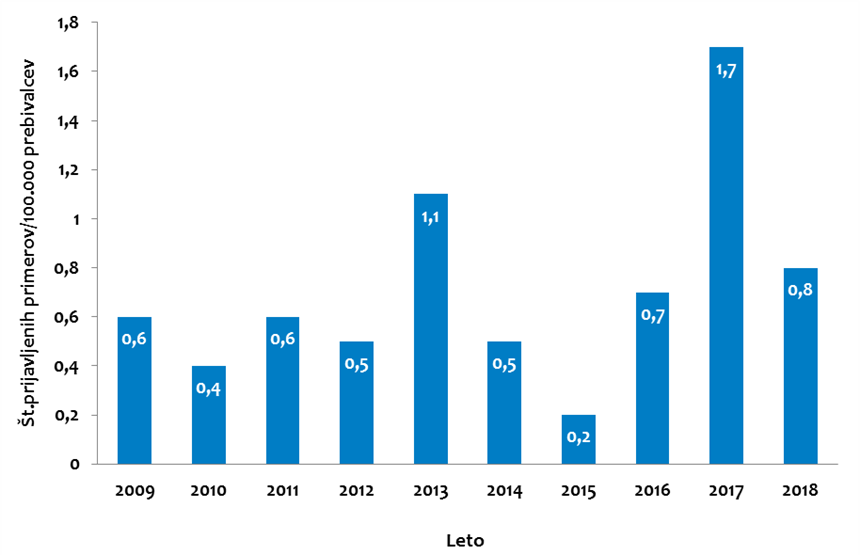 Virus hepatitisa A V živilihNa podlagi Programa monitoringa zoonoz in povzročiteljev zoonoz, se je v letu 2018 prisotnost virusa hepatitisa A ugotavljala v živilih neživalskega izvora. Vzorčenje živil se je izvajalo v prodaji na drobno; trgovinska dejavnost, gostinska dejavnost. Prisotnost virusa hepatitisa A se je ugotavljala v 1 enoti. Vzorčila so se živila domačega in tujega porekla (držav članic in držav, ki niso članice EU). Predpakirana in nepredpakirana. Prisotnost virusa hepatitisa A se ni potrdila pri nobenem izmed analiziranih vzorcev. Preglednica št.26: Rezultati preiskav vzorcev na prisotnost virusa hepatitisa A, pri živilih, leto 2018Spremljanjne večletnih trendov, obdobje 2013 do 2018, v živilihStanje se spremlja kratek čas. Število analiziranih vzorcev živil živalskega izvora in živil neživalskega izvora ni bilo veliko. Prisotnost virusa hepatitisa A se je potrdila samo pri enem vzorcu (školjke). Zato glede na znane podatke, ob upoštevanju števila vseh analiziranih vzorcev tekom teh let (N=319) (še) ne moremo podajati neke ocene pojavnosti za virus hepatitisa A pri živilih.  Graf št. 31: Delež pozitivnih vzorcev živil na prisotnost virusa hepatitisa A, obdobje 2013 do 2018Zaznamek: Kljub enemu pozitivnemu vzorcu ostaja trend (od 2013 do 2018) tako rekoč nespremenjen.Virus hepatitisa A pri živalihSpremljanje povzročitelja se pri živalih v letu 2018 ni izvajalo.BRUCELOZAPovzročitelj: Brucella spp.: Brucella abortus, Brucella canis, Brucella melitensis, Brucella suis.Bruceloza spada med klasične zoonoze. Je infekcijska bolezen, ki jo povzročajo bakterije iz rodu Brucella. Povzročitelj se prenaša s kontaktom z bolno živaljo, za širjenje na ljudi pa je pomembnejši prenos z uživanjem surovega mleka in mlečnih izdelkov. Povzročitelj je zelo patogen za človeka in spada v skladu s CDC razvrstitvijo v B skupino bioterorističnih agensov. Poznanih je vsaj 6 vrst brucel, ki lahko povzročijo obolenje pri ljudeh: Brucella melitensis pri ovcah in kozah, B. abortus pri govedu, B. suis pri prašičih, B. canis pri psih in B. ceti in B. pinnipedialis pri morskih sesalcih. B. melitensis povzroča eno najresnejših zoonoz na svetu. Bolezen je razširjena po vsem svetu, endemična je v Afriki, na Srednjem Vzhodu, v centralni in jugovzhodni Aziji in nekaterih predelih Sredozemlja. B. melitensis se pojavlja predvsem pri ovcah in kozah v Sredozemlju. Pri ljudeh je poznana kot Malteška mrzlica. B. abortus povzroča zvrgavanja pri govedu in bolezen pri ljudeh. B. suis se v Evropi pojavlja redko, pri prašičih in zajcih. Cepiva za ljudi zaenkrat ni na voljo. Pri živalih so brucele lokalizirane v reproduktivnih organih in lahko povzročijo neplodnost in abortuse, obenem pa se v velikih količinah izločajo v okolico z urinom, mlekom in placento. Ljudje se najpogosteje okužijo s kontaminirano hrano, kot je sveže mleko in mlečni izdelki ali ob neposrednem stiku z okuženimi živalmi in njihovimi izločki. Direkten prenos s človeka na človeka je zelo redek, znani so posamezni primeri prenosa z dojenjem in s transfuzijo krvi. Inkubacijska doba za obolenje ljudi je najpogosteje od 5 do 60 dni. Več o brucelozi je objavljeno na spletni strani NIJZ (https://nijz.si/nalezljive-bolezni/nalezljive-bolezni-od-a-do-z/bruceloza/).Bruceloza pri ljudehBrucelozo smo pri ljudeh izkoreninili leta 1952. od takrat dalje je redko prijavljena nalezljiva bolezen. Pri vseh prijavljenih primerih je bilo ugotovljeno, da so bili to t.i. »vneseni« primeri. Od leta 2012 do 2015 v Sloveniji ni bilo potrjenega primera bruceloze. V letu 2016 in 2017 sta se  okužili  osebi, ki sta v času inkubacije bivali v Bosni in imeli stik z drobnico. V letu 2018 smo obravnavali tri primere. Dva primera sta se verjetno okužila zaradi stika z bolnimi ovcami, tretji se je okužil zaradi uživanja sirov v tujini.Preglednica z grafom št. 27: Število prijav bruceloze pri ljudeh, obdobje 2000 do 2018Zaznamek: Prijave od leta 1990 do 1999: v letu 1990 2 prijavi, v letu 1992 in 1999 po ena prijava.BrucelE v živilihOd leta 2005 ima Republika Slovenija priznan status države proste bruceloze pri drobnici (B. melitensis) in od leta 2007 status države, proste goveje bruceloze. Analiza živil na prisotnost brucel se ne izvaja.Bruceloza pri živalihNa podlagi vsakoletne Odredbe o izvajanju sistematičnega spremljanja zdravstvenega stanja živali, programov izkoreninjenja bolezni živali ter cepljenj živalise nadzor nad boleznijo izvaja že vrsto let. Program se izvaja v okviru sistematičnega spremljanja stanja in obvladovanja bolezni v populacijah živali.Bruceloza govediRepublika Slovenija ima z Odločbo Komisije 2007/399/ES z dne 11. junija 2007 o spremembi Odločbe 93/52/ES v zvezi z razglasitvijo Romunije kot uradno proste bruceloze (B. melitensis) in Odločbe 2003/467/ES v zvezi z razglasitvijo Slovenije kot uradno proste goveje bruceloze, priznan status države, uradno proste bruceloze govedi. Za vzdrževanje statusa države, uradno proste bruceloze, je bilo treba v letu 2018, v skladu z Odredbo prijaviti vse primere abortusov goved, za katere se je sumilo, da bi lahko bili posledica bruceloze in jih poslati v preiskavo na brucelozo. V letu 2018 B. abortus ni bila ugotovljena. Bolezen pri govedu ni bila ugotovljena že od leta 1961. Bruceloza ovac in koz Republika Slovenija ima z Odločbo Komisije št. 2005/179/ES z dne 4. marca 2005 o spremembi Odločbe 93/52/EGS in Odločbe 2003/467/ES v zvezi z razglasitvijo Slovenije kot države, proste bruceloze (B. melitensis) in enzootske goveje levkoze ter Slovaške kot države, proste tuberkuloze pri govedu in bruceloze pri govedu, priznan status države uradno proste bruceloze (B. melitensis). Za vzdrževanje statusa države, uradno proste bruceloze drobnice, je bilo v letu 2018 treba v skladu z Odredbo serološko preiskati krvne vzorce 5 % drobnice, starejše od 6 mesecev. Program vzorčenja je pripravil UVHVVR. Vzorce so odvzeli veterinarji veterinarskih organizacij, ki opravljajo javno veterinarsko službo na podlagi koncesije, preiskave je opravil NVI. V letu 2018 je bilo preiskanih 142  čred drobnice in 3.136 živali. Ugotovljen ni bil noben pozitivni primer. Bolezen je bila izkoreninjena leta 1951 in od takrat v Sloveniji ni bila več ugotovljena.TUBERKULOZA GOVEDI (povzročena z Mycobacterium bovis)Povzročitelj: Mycobacterium bovis subsp. bovis, Mycobacterium bovis subsp. capraeTuberkuloza spada med klasične zoonoze. Je resno obolenje ljudi in živali, ki jo povzroča vrsta  Mycobacterium tuberculosis. Gre za paličasto, negibljivo bakterijo. Poleg omenjene vrste poznamo tudi M. bovis in M. caprae, ki sta povzročitelja tuberkuloze pri živalih, v 1% pa tudi tuberkuloze pri ljudeh. M. bovis povzroča visoko nalezljivo obolenje, ki se hitro širi med živalmi. Za okužbo z M.bovis je dovzeten velik spekter sesalcev, vključno s človekom. Pri ljudeh M.bovis povzroči obolenje, katerega znake se ne da ločiti od okužbe z M. tuberculosis, ki je primarni povzročitelj tuberkuloze pri ljudeh. Tudi M. capre povzroča tuberkulozo pri živalih in do neke meje tudi pri ljudeh. Pojav goveje tuberkuloze pri človeku je odvisen od prisotnosti M. bovis pri govedu in količine surovega ali termično nezadostno obdelanega mleka, ki ga uživajo ljudje. Glede na stanje v populaciji živali je možnost prenosa bolezni iz živali na ljudi v Sloveniji izredno majhna. Za M. tuberculosis predstavljajo  edini rezervoar ljudje, za M. bovis in M. caprae pa živali (vsi sesalci), zlasti  govedo, ovce ter občasno koze in divji prežvekovalci (srnjad), lahko pa tudi ljudje. Številne divje živali predstavljajo nevarnost za okužbo govedi z M.bovis. Prenos bolezni je možen z uživanjem kontaminirane hrane, zlasti surovega, nepasteriziranega mleka ali mlečnih izdelkov iz surovega mleka. Učinkovita pasterizacija uniči M.bovis, zato je okužba s termično obdelanimi izdelki zelo redka, razen, če termična obdelava ni bila zadostna. Lahko pa pride do okužbe tudi z neposrednim kontaktom obolele živali. Inkubacijska doba lahko traja od nekaj mesecev do nekaj let.Poleg omenjenih mikobakterij ne smemo zanemariti tudi drugih vrst mikobakterij, ki lahko povzročijo okužbe pri ljudeh, kot na primer Mycobacterium marinum. Gre za mikobakteriozo pri ribah. Človek se okuži z neustrezno higieno pri rokovanju z ribami (zlasti akvarijskimi in akvarijsko vodo). Tuberkuloza pri ljudehV Sloveniji je bil od leta 2008 dalje pri vseh bolnikih s potrjeno boleznijo, izoliran M. tuberculosis. Okužba z M. bovis ni bila potrjena že od leta 2007. Vse od leta 2009 je incidenčna stopnja tuberkuloze pod 10, kar nas po kriterijih SZO uvršča med države z nizko incidenco tuberkuloze. Zaradi nizke incidenčne stopnje obolevanja je od 2005 proti tuberkulozi obvezno le selektivno cepljenje novorojenčkov iz družin, ki so se v zadnjih petih letih pred rojstvom novorojenčka priselile iz držav z visoko incidenco tuberkuloze in priporočeno za novorojenčke, kateri bodo v prvih letih življenja živeli ali pogosto potovali v območja z višjo incidenco TB.  Tuberkuloza pri živalihNadzor nad boleznijo se pri živalih izvaja že vrsto let. Republika Slovenija ima z Odločbo Komisije 2009/324/ES o spremembi Odločbe 2003/467/ES o priznanju nekaterih upravnih regij v Italiji kot uradno prostih tuberkuloze govedi, goveje bruceloze in enzootske goveje levkoze, nekaterih upravnih regij na Poljskem kot uradno prostih enzootske goveje levkoze ter Poljske in Slovenije kot uradno prostih tuberkuloze goved, priznan status države, uradno proste tuberkuloze govedi od leta 2009. Za vzdrževanje statusa se v skladu s programom izvaja tuberkulinizacija čred govedi. Na podlagi Odredbe je bilo v letu 2018 za vzdrževanje statusa države, uradno proste tuberkuloze govedi, z intradermalnim tuberkulinskim testom treba preiskati vsa goveda, starejša od 6 tednov v 25 % čred in odvzeti vzorce spremenjenih pljuč in pripadajočih bezgavk za bakteriološko preiskavo za izključitev okužbe z Mycobacterium bovis, v vseh primerih, ko uradni veterinar pri post mortem pregledu ugotovi znake pljučnice pri govedu, starejšem od 30 mesecev. Program vzorčenja je pripravil UVHVVR. Intradermalno tuberkulinizacijo so opravile veterinarske organizacije, ki opravljajo javno veterinarsko službo na podlagi koncesije. V letu 2018 je bilo tuberkuliniziranih 103.046 živali. V sklopu post mortem pregleda so uradni veterinarji poslali v pregled vzorce spremenjenih pljuč in pripadajočih bezgavk odvzetih od 7 živali. Ena žival je bila pozitivna na podlagi opravljenih bakterioloških preiskav.STEKLINAPovzročitelj: Virus stekline, rod Lyssavirus, družina RhabdoviridaeSteklina je ena najstarejših poznanih zoonoz. Je virusna bolezen osrednjega živčevja. Obolenje povzročajo Lyssa virusi iz družine Rhabdoviridae in lahko prizadene vse sesalce, vključno z ljudmi. Bolezen se prenaša preko okužene sline – z ugrizi, opraskaninami okuženih živali, pa tudi preko poškodovane kože in sluznic. Virus ne more vstopiti v telo preko nepoškodovane kože. Okužba človeka je skoraj vedno posledica ugriza živali, poleg tega pa so bili opisani še naslednji možni načini prenosa: z nezadostno inaktiviranim cepivom, preko poškodovane kože, z aerosolom, nastalim v laboratoriju ali v z netopirji. Večina okužb je povzročenih s klasičnim virusom stekline (RABV, genotip 1). Pri netopirjih so v Evropi ugotovili 4 različne vrste virusa: BBLV (Bokeloh Bat Lyssavirus), WCB (West Caucasian Bat virus), EBLV-1 ( European Bat Lyssavirus) in EBLV-2. Čeprav zelo redko, so tudi netopirji lahko prenašalci stekline. Razen posameznih držav, ki se smatrajo za proste stekline, se bolezen pojavlja po celem svetu. Prvič je bila omenjena že v pradavnini, 2300 let pr.n.š. Louis Pasteur, francoski mikrobiolog, je 6. julija 1885 prvič uporabil cepivo proti steklini. Cepil je 9-letnega dečka, Josepha Meistra, ki ga je ugriznil stekel pes. Cepljenje je bilo uspešno, deček je preživel. To je bil mejnik v zgodovini zatiranja stekline. Razlikujemo dve vrsti kužnih krogov pri steklini – silvatični in urbani. Rezervoar silvatične stekline predstavljajo ena ali več vrst mesojedih divjih živali. V Evropi predstavlja glavni rezervoar stekline rdeča lisica (Vulpes vulpes), v nekaterih predelih Azije pa je glavni rezervoar rakunski pes (Nyctereutes procyonoides). Prav tako pa so lahko rezervoar stekline tudi netopirji (Chiroptera). V našem okolju so rezervoar zlasti lisice, pogosto pa tudi srnjad, kune, jazbeci, divji prašiči,... Urbana steklina se zadržuje v populacijah potepuških psov, ki bolezen širijo z ugrizi, okužijo pa se lahko tudi druge živali: govedo, konji, ovce, zajci, svinje, zelo redko perutnina. Okužba večinoma nastane zaradi ugriza okužene ali stekle živali, preko opraskanine ali zaradi kontakta sluznic (nos, oči, usta) s prenašalcem. Inkubacijska doba je zelo različna, večinoma traja 2 do 3 mesece (2 tedna do 6 let glede na poročila). Odvisna je od mesta ugriza oziroma vstopa virusa v organizem, količine virusa in tipa virusa. Steklina ni ozdravljiva. Bolezen praviloma končna s smrtjo. Preventivni ukrepi in ukrepi, ki se izvajajo ob sumu in potrditvi bolezni živali ter sistemi spremljanja pri divjih živalih, so določeni s pravilnikom, ki ureja ukrepe za ugotavljanje, preprečevanje širjenja in zatiranje stekline in z letno odredbo. Obvezno je označevanje in registracija psov, ki se morata opraviti najpozneje ob prvem cepljenju živali. Imetniki psov morajo zagotoviti, da so psi prvič cepljeni proti steklini v starosti od 12 do 16 tednov. Drugo in tretje cepljenje mora biti opravljeno v razmakih do 12 mesecev od predhodnega cepljenja, vendar dve zaporedni cepljenji ne smeta biti opravljeni v istem koledarskem letu. Vsa nadaljnja cepljenja se opravijo v skladu z navodili proizvajalca. Natančneje je režim cepljenja določen s pravilnikom, ki ureja ureja ukrepe za ugotavljanje, preprečevanje širjenja in zatiranje stekline.Več o steklini si lahko preberete na spletni strani NIJZ ( https://nijz.si/nalezljive-bolezni/nalezljive-bolezni-od-a-do-z/steklina/) in spletni strani UVHVVR ( https://www.gov.si/teme/steklina/ ).Steklina pri ljudehV Sloveniji je med letoma 1946 in 1950 zaradi stekline umrlo 14 oseb. Zadnji primer stekline pri človeku je bil zabeležen leta 1950. Do okužbe bi predvsem lahko prišlo na potovanjih v endemične predele sveta.Steklina pri živalihZ uvedbo obveznega cepljenja psov proti steklini leta 1947 in zaradi strogih veterinarskih ukrepov (karantena, nadzor potepuških psov, obvezno cepljenje psov) je bila urbana oblika stekline, ki jo prenašajo psi, izkoreninjena v 50-ih letih prejšnjega stoletja (zadnji primer pri živali 1954). Po izkoreninjenju urbane oblike se je v Sloveniji prvič pojavila silvatična oblika stekline leta 1973, ko je bila v Prekmurju ugotovljena prva stekla lisica. V letu 1979 se je steklina pojavila na severu Slovenije, od koder se je razširila čez celotno ozemlje države. Zadnji primer silvatične stekline je bil ugotovljen januarja 2013 (lisica). Bolezen se spremlja v skladu s programom, ki ga pripravi UVHVVR in je sofinanciran s strani Evropske komisije. V Sloveniji se, od leta 1988, vsako leto izvaja peroralno cepljenje lisic proti steklini, ki predstavlja edino učinkovito metodo zatiranja stekline pri divjih živalih. Po uvedbi polaganja vab s pomočjo letal je število pojavov bolezni drastično upadlo. Januarja 2013 je bil ugotovljen zadnji primer silvatične stekline (lisica). Od leta 1995 se vabe polagajo s pomočjo športnih letal. Cepljenje se izvaja dvakrat letno– spomladanska akcija (maj, junij) in jesenska akcija (oktober, november). V obeh akcijah se na območju celotne Slovenije položi cca. 920.000 vab. Osebe, ki so pri delu izpostavljene okužbi, se prav tako preventivno cepi. V letu 2016 se je Slovenija v skladu s standardi OIE proglasila kot država prosta stekline. (Septembra 2016 je bila v OIE Bulletin št. 2/2016, objavljana deklaracija o Sloveniji, kot državi prosti stekline.) Za ohranitev doseženega cilja je potrebno nadaljnje izvajanje odobrenega večletnega programa izkoreninjenja stekline, nadaljnje izvajanje OIL glede na situacijo v državi, slediti cilju EU, eradikacija stekline v Evropi do leta 2020, obvezno cepljenje psov proti steklini in slediti cilju OIE/WHO/FAO. V letu 2018 je bilo v Sloveniji na prisotnost stekline preiskanih 1.308 živali. Potrjen ni bil noben primer stekline. Preglednica št. 28: Živalske vrste, ki so bile v letu 2018 preiskane na steklinoSpremljajne večletnih trendov stekline pri živalih v obdobju 2005 do 2018Zadnji primer urbane stekline je bil leta 1954. Pri silvatični steklini je bilo leta 1995 pozitivnih 1.089 živali. Leta 2013 je bil potrjen en primer stekline pri lisici (RABV). V letu 2016 je Slovenija v skladu z določili OIE pridobila status države proste stekline in ta status še vedno vzdržuje, saj v letu 2017 in 2018 ni bilo nobenega pozitivnega primera stekline.Graf št. 32: Število živali pozitivnih na steklino v obdobju 2005 do 2018TRIHINELOZAPovzročitelj: Trichinella spp.Trihineloza (tudi trihinoza ali trihiniaza) je sistemska bolezen, ki jo povzroča glista Trichinella spp., lasnica. Razširjena je po vsem svetu. V Sloveniji je glede na ugotovitve pri živalih možnost prenosa na ljudi minimalna. Večinoma so primeri vneseni iz drugih držav. Obstaja več vrst trihinel, ki imajo različne epidemiološke in geografske porazdelitve. Pojavlja se po vsem svetu kot zoonoza sesalcev, neodvisna od klimatskih pogojev. Poznanih je 9 vrst in 3 genotipi trihinel: Trichinella spiralis (T.spiralis), T.nativa, T.britovi, T.murelli, T.nelsoni, T.pseudospiralis, T.papuae, T.zimbabwensis, T.patagoniensis, Trichinella T6, Trichinella T8 in Trichinella T9. V Evropi je največ okužb povzročenih s T. spiralis in T.britovi. Nekaj pa je bilo tudi potrjenih okužb z T.pseudospiralis in T.nativa. Rezervoar bolezni predstavljajo domače živali: domači prašič in kopitarji, ter divje živali: divji prašič, medved, jazbec in druga gojena ter prostoživeča divjad, ki je dovzetna za okužbo s trihinelami. Do okužbe pride z zaužitjem svežega ali premalo kuhanega mesa oziroma z izdelki iz mesa, ki vsebuje inkapsulirano ličinko trihinele. Ob delovanju prebavnih encimov v želodcu, se ličinke sprostijo iz kapsul in vstopijo v tanko črevo, kjer dozorijo in živijo. Po parjenju samica odloži do 1500 ličink. Nezrele ličinke potujejo po krvnem obtoku do skeletnih mišic, kjer oblikujejo ciste, ki preživijo tam tudi več let. Najraje se naselijo v mišice bogate s kisikom, kot so trebušna prepona, mišice vratu, čeljusti, ramena in zgornjega dela roke. Klinična slika se razvija v roku 8 do 15 dni, po zaužitju invadiranega mesa oziroma izdelkov invadiranega mesa. Najpomembnejši preventivni ukrep je pregled mesa po zakolu, na prisotnost inkapsuliranih ličink trihinele. Ni podatkov o točnem številu ličink potrebnih za klinično infestacijo organizma. Po nekaterih podatkih naj bi bilo potrebno več kot 70 ličink. Zakonodaja EU določa, da je meso živali, okuženih s trihinelo, neustrezno za prehrano ljudi. Več na temo trihineloze si lahko preberete na spletni strani NIJZ (https://nijz.si/nalezljive-bolezni/nalezljive-bolezni-od-a-do-z/trihineloza/ ).Trihineloza pri ljudehTrihineloza je v Sloveniji med zelo redko prijavljenimi nalezljivimi boleznimi. Od leta 1990 do leta 2013 je bilo letno zabeleženih od 0 do 7 primerov trihineloze pri ljudeh. Od leta 2014 do 2018 ni bilo prijav. Večina primerov, ki se je pojavila v zadnjih letih, je bila posledica zaužitja mesa iz drugih držav. Preglednica z grafom št. 29: Število prijavljenih primerov trihineloze pri ljudeh, obdobje 2000 do 2018Trihineloza pri živalihV Sloveniji se v skladu s predpisi Skupnosti (Uredba (ES) št. 2015/1375 in Uredba (ES) št. 854/2004) bolezen oziroma razvojna oblika povzročitelja spremlja v okviru obveznega veterinarskega pregleda živali po zakolu (domači prašiči in kopitarji) ter obveznega veterinarskega pregleda uplenjene divjadi (divji prašič, medved, jazbec in druga gojena ter prostoživeča divjad, ki je dovzetna za okužbo s trihinelami). Preiskava na prisotnost ličink trihinel ni obvezna za domače prašiče zaklane na kmetiji, katerih meso je namenjeno lastni domači porabi in divje živali, katerih meso je namenjeno lastni domači porabi uplenitelja. V letu 2018 je bilo v Sloveniji  skupno pregledanih 247.972 domačih in divjih živali, ki so dovzetne za okužbo s trihinelo. Prisotnost trihinele (T.britovi) je bila potrjena pri enem medvedu. Preglednica št. 30: Število pregledanih trupov živali in št. trupov živali pozitivnih na povzročitelja trihineloze,  leto 2018Večletni trendi spremljanja pojavnosti trihinele glede na število pregledanih trupov dovzetnih vrst živali, obodbje 2005 do 2018Od vrst živali, ki so namenjene za prehrano ljudi, je bila prisotnost trihinele najpogosteje ugotovljena pri divjih prašičih. Sledi medved. Zadnji primer trihineloze pri domačih prašičih, je bil ugotovljen pri domačem prašiču, na klavnici leta 1989, ki pa ni izviral iz Republike Slovenije.  Graf št. 33: Število pozitivnih primerov na trihinelo, po posameznih vrstah živali, obdobje 2005 do 2018Zaznamek: Pregled pri lisicah se je izvajal skladno z Odredbo o izvajanju sistematičnega spremljanja zdravstvenega stanja živali, programov izkoreninjenja bolezni živali ter cepljenj živali, v letu 2007 in 2011EHINOKOKOZAPovzročitelj: Echinococcus granulosus, Echinococcus multilocularisEhinokokoza je parazitarna zoonoza, ki jo povzroča trakulja iz rodu Echinococcus. V Evropi sta pomembni vrsti E. multilocularis, ki povzroča alveolarno - ehinokokozo in je razširjena predvsem na severni polobli (centralna in vzhodna Evropa, države nekdanje Sovjetske zveze, Turčija, Japonska, ZDA in Kanada) ter E. granulosus, povzročitelj cistične hidatidne ehinokokoze, razširjen po vsem svetu, predvsem pa v Sredozemlju in državah Balkana.E. multilocularis je povzročitelj visoko patogene alveolarne ehinokokoze pri ljudeh. Čeprav gre za redko obolenje pri ljudeh, je alveolarna ehinokokoza kronično obolenje z infiltrativno rastjo in se v primeru opustitve zdravljenja  lahko konča tudi s smrtjo. E. multilocularis ali lisičja trakulja je 2 do 3 mm dolga trakulja, razdeljena na pet segmentov, ki živi predvsem v tankem črevesju lisic. Na 1 do 2 tedna se zadnji segment vsake trakulje odcepi in izloči s fecesem v okolje. V vsakem segmentu je do 500 jajčec. Če kontaminirano hrano zaužije primeren gostitelj, torej glodavec (vmesni gostitelj), se v njegovih prebavilih iz jajčec sprostijo ličinke, ki se naselijo v notranje organe, predvsem v jetra. V jetrih oblikujejo alveolarne ciste, ki se širijo po jetrnem tkivu. V vsaki cisti se razvije večje število majhnih glavic trakulje. Ko končni gostitelji, to so lisice in rakuni (redko psi), zaužijejo okuženega glodavca ali voluharja, se v njihovih prebavilih ciste sprostijo, iz glavic pa se razvijejo odrasle trakulje. Človek se okuži z uživanjem kontaminirane zelenjave ali gozdnih sadežev, oziroma neposrednim dotikom živali, ki ima trakuljo (jajčeca na dlaki živali).E. granulosus ali pasja trakulja je dolga od 3 do 6 mm in živi v tankem črevesju psa, redkeje tudi pri drugih kanidih, kot npr. volk. Na 1 do 2 tedna se zadnji segment trakulje, ki vsebuje do 1500 jajčec, odcepi in s fecesem izloči v okolje. Med pašo ga zaužije primeren vmesni gostitelj (ovce, koze, prašiči, govedo, divjad). Iz jajčec se v prebavilih sprostijo ličinke, te penetrirajo skozi sluznico v krvne žile in preko obtoka naselijo druge organe, npr. jetra, pljuča, srce, vranico. V teh organih se oblikujejo t.i. hidatidne ciste (mehurnjaki), v katerih se oblikuje na tisoče glav trakulj. Ko končni gostitelj (pes) zaužije tak organ, se glavice v črevesju razvijejo v odrasle trakulje. Z jajčeci se lahko okužijo tudi ljudje; bodisi z neposrednim ali posrednim stikom s psom, ki ima trakuljo (jajčeca na dlaki živali, onesnažena hrana ali voda), ali pa z jajčeci pasje trakulje. (S fertilnim mehurnjakom se invadira pes.) Tudi pri človeku se iz jajčec v prebavilih sprostijo ličinke in skozi sluznico prebavil migrirajo do drugih organov, zlasti v jetra oziroma pljuča, kjer se nato razvijejo mehurnjaki (ciste), ki lahko mirujejo več let, lahko pa pride do poškodbe ciste in rupture. Klinični znaki bolezni so odvisni od lokacije mehurnjaka in so podobni kot rast počasi rastočih tumorjev. Cistična ehinokokoza je najpogostejša oblika ehinokokoze pri ljudeh. Alveolarna ehinokokoza se razvije v 5 do 15 letih, cistična pa v nekaj mesecih ali letih. Več o ehinokokozi je objavljeno na spletni strani NIJZ (https://nijz.si/nalezljive-bolezni/nalezljive-bolezni-od-a-do-z/ehinokokoza/ ). Ehinokokoza pri ljudehPrijav ehinokokoze je v Sloveniji malo. Verjetno je dejansko število okuženih višje, vendar niso ugotovljeni oziroma prijavljeni. Preglednica z grafom št. 31: Število prijavljenih primerov in incidenca ehinokokoze pri ljudeh, obdobje 2005 do 2018Ehinokokoza pri živalihNa ehinokokozo se posumi na podlagi ugotovitve mehurnjakov na jetrih, pljučih in nekaterih drugih organih zaklanih ali poginulih prašičev, drobnice, govedi, kopitarjev in nekaterih vrst divjadi. Mehurnjaki, ki so razvojne oblike (larvalna stopnja) male pasje trakulje, lahko zrastejo do velikosti jabolka ali celo do velikosti otroške glave. Za preprečitev širjenja bolezni je zelo pomembno mehurnjake neškodljivo uničiti ter tako prekiniti razvojno pot parazita med vmesnim gostiteljem in psom. V Sloveniji je postopek obvezne profilakse pri psih predpisan ob cepljenju proti steklini, dodatno pa je psa priporočljivo tretirati tudi v času med posameznimi vakcinacijami. Bolezen oziroma razvojna oblika povzročitelja se spremlja v okviru obveznega veterinarskega pregleda živali po zakolu oziroma pri uplenitvi divjadi. Spremlja se pri naslednjih živalskih vrstah: prašiči, drobnica, govedo, konji in divjad. V primeru ugotovljenih mehurnjakov na organih živali je potrebno organe ali spremenjene dele organov poslati na parazitološko preiskavo v laboratorij. Organi, na katerih se ugotovi prisotnost mehurnjaka, so neustrezni za prehrano ljudi. Epidemiološka enota je žival. Od leta 2006 se opravlja parazitološka identifikacija povzročitelja v laboratoriju. V sklopu post mortem pregledov je bilo v letu 2018 skupaj pregledanih 375.776 domačih živali, namenjenih za proizvodnjo hrane, ki so dovzetne za okužbo.  Ehinokokoza je bila potrjena v 1 primeru. Pri prašiču. Trendi spremljanja pojavnosti ehinokokoze pri živalihEhinokokoza pri prašičih se pojavlja praktično vsako leto, razen zadnja tri leta (2015, 2016, 2017), ko ni bilo potrjenega nobenega primera pri živalih, in sedaj ponovno potrjen primer v letu 2018. Pri ostalih vrstah živali (drobnici, kopitarjih in govedu) ostaja trend nespremenjen. Graf št. 34:  Pojavnost ehinokokoze po vrstah živali, obdobje 2006 do 2018Zaznamek: V preglednici se je v poročilu upoštevalo tudi oba pozitivna primera ehinokokoze, ki sta bila potrjena v Italiji, v letu 2016 in 2017. Obveščeni smo bili s strani Italijanske prisotjne oblasti. Graf št. 35:  Delež vseh pozitivnih vzorcev na ehinokokozo, po vrstah živali, obdobje 2006 do 2018CISTICERKOZAPovzročitelj: Taenia saginata, Taenia soliumTeniaza (taeniasis) je zajedavska bolezen, ki jo povzročajo trakulje iz rodu Taenia. Za človeka sta iz tega rodu pomembni dve vrsti (Taenia saginata in Taenia solium). V obeh primerih živijo ličinke (ikre/cisticerki) omenjenih vrst trakulj predvsem v mišicah. Človek, ki je končni gostitelj trakulje, se okuži z zaužitjem ikric. Prašiči (ikričavost/cisticerkoza prašičev): Trakulja Taenia solium se naseljuje v tankem črevesu človeka, dolga je 3-5 m. Vmesni gostitelj sta domači in divji prašič. Ikrica Cysticercus cellulosae se lahko razvije celo pri človeku, zato je možen tudi avtoheterokseni razvojni krog. V vmesnem gostitelju se ikrice razvijejo v progastih mišicah, pri prašiču v zelo velikem številu, sposobnost invazije ohranijo tudi 3-6 let. Prašiči se invadirajo s hrano ali z vodo, ki je onesnažena s človeškim iztrebkom, ki vsebuje jajčeca parazita. Človek se invadira tako, da zaužije svinjsko meso, ki je okuženo z ikricami, in ni bilo podvrženo zadostni termični obdelavi ali sušenju. Invadira se lahko tudi z jajčeci preko onesnaženega surovega sadja in zelenjave ali rok. Tako vnesena jajčeca prodirajo v krvotok in od tu v razne organe in tkiva (oko, možgani, bezgavke, koža, mišice). Pri invaziji s trakuljo Taenia solium znaša inkubacija od nekaj tednov do 10 let. Ikričavost je resna bolezen, ki jo povzročajo ličinke človeške trakulje. Te se naselijo v centralnem živčnem sistemu, očesu, srcu in drugih tkivih in organih, kjer tvorijo cisticerke in poškodujejo tkivo.Govedo (ikričavost/cisticerkoza govedi): Trakulja Taenia saginata se naseljuje v tankem črevesu človeka, dolga je do 15 m. Nima razvitega rosteluma in zato tudi ne rostelarnih trnov. Vmesni gostitelj je govedo. Ikrica Cysticercus bovis se razvije v progastih mišicah (intramuskularno vezno tkivo) goveda (maseter, srce, požiralnik, diafragma, jezik, medrebrje, okončine) in dozori v 18 tednih po invaziji. Ločimo klasično in diseminirano obliko goveje ikričavosti. Najpogosteje se invadirajo mlada goveda do 2. leta starosti, invadirajo se s hrano in vodo, ki je onesnažena s človeškim iztrebkom. Človek se najpogosteje okuži z uživanjem surovega mesa ali premalo termično obdelanim mesom, ki je okuženo z ikrami (npr. tatarski biftek, krvav biftek).V izogib morebitni okužbi je zelo pomembno, da se opravi veterinarski pregled živali po zakolu in se uživa meso živali, ki je bilo pregledano s strani uradnega veterinarja. Več o parazitozah je objavljeno na spletni strani NIJZ (https://nijz.si/moje-okolje/varnost-zivil/paraziti-v-zivilih/ ).Cisticerkoza pri ljudehOd leta 2001 do 2018 smo prejeli povprečno 10 prijav trakuljavosti letno. Pojavljanje trakuljavosti je odvisno od socialnih, kulturnih in ekonomskih dejavnikov. V Sloveniji je v začetku 90. let zbolelo približno 35 ljudi letno, kasneje se je število prijav zmanjšalo. V večini primerov vrste trakulje niso opredelili.Preglednica z grafom št. 32: Število prijav tenioze pri ljudeh, obdobje 2001 do 2018* Pri ljudeh smo prejeli 5 prijav trakuljavosti. Vrsta trakulje ni bila opredeljena.Cisticerkoza pri živalihBolezen oziroma razvojna oblika povzročitelja se spremlja v okviru obveznega post mortem pregleda živali po zakolu oziroma pri uplenitvi divjadi. V spremljanje so vključene vse dovzetne rejne živali in uplenjena divjad, katerih trupi in organi so  namenjeni dajanju na trg za prehrano ljudi. Pregled uplenjene divjadi in gojene divjadi se izvede v skladu z določili Uredbe (ES) št. 854/2004. Epidemiološka enota je žival. V primeru ugotovitve značilnih sprememb na organih rejnih živali ali uplenjene divjadi se organ oziroma del organa ali mišičnine pošlje na parazitološko preiskavo.Govedo: V letu je 2018 je bilo v sklopu post mortem pregleda pregledanih 115.597 govedi. Prisotnost Cysticercus bovis (Taenia saginata) se je potrdila pri 6 vzorcih. Prašiči: V letu 2018 je bilo v sklopu post mortem pregledov v odobrenih obratih pregledanih 245.598 prašičev. Potrjen ni bil noben primer ikričavosti. Zadnji primer je bil potrjen leta 2007. Trendi spremljanja pojavnosti cisticerkoze in ikričavosti pri živalih, obodbje 2007 do 2018Pojavnost cisticerkoze pri govedu je majhna (povprečje večletnega trenda 0,02%). Ikričavost je bila pri prašičih nazadnje potrjena leta 2007.Graf št. 36: Pojavnost cisticerkoze pri govedu in ikričavosti pri prašičih, obdobje 2007 do 2018DERMATOFITOZEPovzročitelj: Microsporum spp., Trichophyton spp. Dermatofitoze so nalezljive bolezni kože in keratiniziranih tkiv, ki jih povzroča skupina gliv iz rodov Epidermophyton, Microsporum in Trichophyton. Povzročitelji živalskih dermatofitoz spadajo v rodova Microsporum in Trichophyton.  Za dermatofitozami zbolevajo številne domače živali, mnoge divje živali in človek, zato jih štejemo med zoonoze. Trihofitoza se pojavlja pri govedu (T. verrucosum), pa tudi pri psih, mačkah, kuncih, činčilah, budrah, konjih, ježih in drugih domačih in divjih živalih (T. mentagrophytes, T. erinacei). Mikrosporozo, ki jo povzroča Microsporum canis (redkeje pa druge vrste iz rodu Microsporum, npr. M. gypseum in M. persicolor), najpogosteje ugotovimo pri mačkah psih, kuncih, konjih in glodalcih. Dlaka okuženih živali je pogosto vir okužbe za druge živali in ljudi. Artrospore v dlakah so zelo odporne in lahko v ugodnih pogojih preživijo tudi do več mesecev ali let. Na Inštitutu za mikrobiologijo Veterinarske fakultete v Ljubljani opažajo, da so v preteklosti prevladovale okužbe z vrsto Microsporum canis, kar v 90%, v drugih primerih pa sta bila izolirana T. mentagrophytes in izjemoma geofilna gliva M. gypseum. V zadnjih nekaj letih se je razmerje precej spremenilo v korist T. mentagrophytes, poleg tega pa so se pojavile še druge vrste dermatofitov, ki pri nas do sedaj niso bile običajne. Posebej je treba omeniti okužbe z glivo T. erinacei, ki je bila pri živalih v Sloveniji občasno izolirana že vsaj od leta 2007, v zadnjih letih pa postaja ena pomembnejših povzročiteljev dermatofitoz. Obstaja možnost, da je pojav neobičajnih dermatofitnih vrst posledica uvoza živali, ki se izognejo veterinarskemu nadzoru in tesen stik živali – predvsem kuncev, glodavcev in ježev v trgovinah za male živali, ki pridejo iz različnih rej. Poleg tega pa je T. erinacei ugotovljena tudi pri avtohtonih populacijah ježov. Posebej se obravnava goveja trihofitoza, ki jo povzroča T. verrucosum in se v Sloveniji kljub možnosti preventivnega cepljenja, še vedno pojavlja. Zaradi zelo značilnega poteka in dokaj zanesljive diagnostike z mikroskopskim pregledom, vzorci govedi le redko pridejo na gojiščno preiskavo, zato se dejansko stanje težko ocenjuje. Dermatofitoze se prenašajo na ljudi v primeru tesnega stika z živalmi, redkeje posredno, preko predmetov in površin, kontaminiranih z okuženo živalsko dlako. Pomembno je, da tudi pri trihofitozi, ne le mikrosporozi človeka, pomislimo, da so hišni ljubljenčki oziroma živali lahko vir okužbe. Potrebno je odkriti oz. potrditi vir okužbe, povzročitelja pa identificirati do vrste. Okužene živali, tudi tiste ki ne kažejo kliničnih znakov bolezni, je potrebno zdraviti, nato pa s kontrolnim pregledom preveriti uspešnost zdravljenja.  Inkubacija pri ljudeh traja od nekaj dni do 2-3 tedne. Dermatofitoze pri ljudehDermatofitoze spadajo med deset najpogosteje prijavljenih nalezljivih bolezni v Sloveniji. V Sloveniji smo zaznali porast okužb v 90. letih, pojavili so se tudi prvi izbruhi bolezni. Število letnih prijav dermatofitoz še vedno narašča. Izbruha (mikrosporije) v letih 2006 do 2018 nismo zabeležili.Preglednica z grafom št. 33: Število prijav dermatofitoz v Sloveniji, obdobje 2006 do 2018*Zmanjšano število prijav dermatofitoz v letu 2018 je posledica  spremenjenega načina prijave. Zaradi določil nove evropske uredbe, po 25.maju 2018, akutnih dermatofitoz, kjer povzročitelj ni znan, ne moremo več zbirati, ker niso opredeljeni v Zakonu o nalezljivih boleznih in Pravilniku o prijavi nalezljivih bolezni in posebnih ukrepih za njihovo preprečevanje in obvladovanje. Ostaja obvezna prijava dermatofitoz, kjer povzročitelj je znan.Dermatofitoze pri živalihAktivno spremljanje dermatofitoz (mikrosporoza, trihofitoza) se pri živalih ne izvaja. V letu 2018 je bilo pri govedu prijavljenih 71 primerov dermatofitoz. Pri glodavcih so bili prijavljeni 3 primeri dermatofitoz. Pri psih je bilo prijavljenih skupno 18 primerov dermatofitoz, od tega 13 mikrosporoz, 3 trihofitoze in ostalo nedeterminirane dermatofitoze. Pri mačkah prevladuje mikrosporoza, predvsem pri mačkah iz zavetišč. Od skupno 61 prijavljenih primerov dermatofitoz, je bila v 42 primerih ugotovljena mikrosporoza, v 13 primerih pa trihofitoza. V ostalih primerih povzročitelj ni bil determiniran. Poročilo se nanaša samo na primere, pri katerih je bil povzročitelj potrjen z laboratorijsko preiskavo in rezultat poročan inšpekciji. Drugače se predvideva, da je primerov dermatofitoz veliko večje, vendar so pogosto diagnosticirani le klinično (z Woodovo svetilko) ali z drugimi testi, ki jih opravljajo v ambulantah. V Preglednici so navedeni podatki o mikrosporozah, trihofitijah in dermatofitozah kot takih (brez specifikacije povzročitelja dermatofitoze).Preglednica št. 34: Število prijavljenih dermatofitoz v letu 2018Zaznamek: * V vseh primerih dermatofitoz pri govedu je bil povzročitelj T. verrucosum . Vsi ostali podatki v preglednici predstavljajo skupno število vseh dermatofitoz, ne glede na vrsto povzročitelja. Vir: CIS EPITrendi spremljanja pojavnosti dermatofitoz pri živalihAktivno spremljanje dermatofitoz (mikrosporoza, trihofitoza)  se pri živalih ne izvaja, zato je težko govoriti o oceni trenda na področju dermatofitoz.VIRUS KLOPNEGA MENINGOENCEFALITISAKot povzročitelj so poznani trije podtipi virusa KME: evropski, sibirski in daljnovzhodni. Virusi KME so okrogli, enovijačni RNA-virusi, ki sodijo v rod Flavivirus, družino Flaviviridae.Virus se prenaša z vbodom okuženega klopa, v Evropi lxodes ricinus,v delih vzhodne Evrope, v Rusiji in na daljnem vzhodu Ixodes persulcatus, na Japonskem pa lxodes ovatus (1). Zelo redko se prenaša tudi z zaužitjem nepasteriziranega, kontaminiranega mleka. Prvi bolezenski znaki se pojavijo 2-28 dni po okužbi. Inkubacija je v povprečju krajša (3-4 dni) ob pitju okuženega mleka kot ob prenosu z vbodom klopa (7-14 dni). Preventiva: najbolj zanesljiv preventivni ukrep je cepljenje. Pomembna je tudi zaščita pred piki klopov ter pasterizacija mleka. Več na temo virusa KME je objavljeno na spletni strani NIJZ (https://nijz.si/nalezljive-bolezni/nalezljive-bolezni-od-a-do-z/klopni-meningoencefalitis/ ).Virus KLOPNEGA MENINGOENCEFALITISA pri ljudehPreglednica z grafom št. 35: Prijave okužb z virusom klopnega meningoencefalitisa pri ljudeh, obdobje 2005 do 2018Virus KLOPNEGA MENINGOENCEFALITISA V živilihSpremljanje prisotnosti virusa klopnega meningoencefalitisa se v vzorcih surovega mleka izvaja že od leta 2014, saj se lahko človek, poleg z ugrizom okuženega klopa, okuži tudi z uživanjem surovega mleka ali mlečnih izdelkov, proizvedenih iz surovega mleka. Vzorčenje se izvaja v sklopu Programa o monitoringu zoonoz in povzročiteljev zoonoz. Analize vzorcev izvaja Laboratorij za virologijo Nacionalnega veterinarskega inštituta. Za analizno metodo se uporabi RT-PCR. V letu 2018 se je vzorčilo surovo mleko ovac in koz. Prisotnost virusne nukleinske kisline se ni potrdila pri nobenem izmed analiziranih vzorcev. Preglednica št. 36: Število odvzetih vzorcev živil in vzorcev živil pri katerih se je ugotovila prisotnost virusa klopnega meningoencefalitisa, Slovenija, leto 2018Zaznamek: Analiziralo se je 16 vzorcev kozjega mleka in 4 vzorci ovčjega surovega mleka.Spremljanjne večletnih trendov, obdobje 2014 do 2018, pri živilihVzorčenje surovega mleka na prisotnost virusne nukleinske kisline se je izvajalo vsako leto, v obdobju 2014 do 2018. V letih od 2014 do 2016 se je ugotavljanje prisotnosti izvajalo pri vzorcih surovega kravjega mleka (N=181), v letih 2017 in 2018 pa v vzorcih surovega ovčjega in kozjega mleka (N=40).   Prisotnost virusne nukleinske kisline se ni potrdila pri nobenem izmed analiziranih vzorcev. Virus KLOPNEGA MENINGOENCEFALITISA pri živalihSpremljanje povzročitelja se pri živalih v letu 2018 ni izvajalo.DRUGE ZOONOZE IN POVZROČITEJI ZOONOZ TER MIKROBIOLOŠKI PARAMETRIHISTAMINV Sloveniji se histaminska zastrupitev redko pojavlja oziroma prijavi. Zastrupitve ponavadi nastopijo po zaužitju tune, škuše in sardel. V obdobju od leta 2006 do 2018 smo zabeležili dve prijavi: leta 2012 so zbolele tri osebe, leta 2015 dve. Obolele osebe so v obeh primerih zaužile solato s tunino, ki so jo pripravili v lokalu. Zastrupitev laboratorijsko ni bila potrjena, ker v vzorcu konzervirane tunine niso dokazali prisotnosti histamina. Sum na zastrupitev so potrdili na osnovi značilne klinične slike in epidemiološke anamneze. Na prisotnost histamina se je vzorčilo živila živalskega izvora izvora. Vzorčenje se je izvedlo skladno z letnim programom mikrobiološkega monitoringa za leto 2018, v obratih prodaje na drobno (trgovinska dejavnost) in na mejni veterinarski postaji Koper. Vzorčila so se živila domačega in tujega porekla (držav članic EU in držav, ki niso članice EU), predpakirana (konzerve) in nepredpakirana (sveže ribe). Vzorci so bili sestavljeni iz 9 enot. Analize vzorcev je izvedel uradni laboratorij NVI. Uporabljena preiskava je bila HPTLC (presejalna/screening« metoda). V primeru potrjevanja pozitivnih rezultatov v sklopu presejalne metode, se izvede analiza s HPLC metodo. Kriterij za histamine je v Uredbi (ES) št. 2073/2005, za spodaj navedena analizirana živila določen. Pri nobenem izmed analiziranih vzorcev živil se niso potrdile presežene vrednosti histamina. Vsi analizirani vzorci so bili ocenjeni kot zadovoljivi in varni za prehrano ljudi.Preglednica št. 37: Podatki o vrsti analiziranih živil in rezultatih analize, na prisotnost vsebnosti histamina, obdobje 2018HEPATITIS E VIRUS (hev)V letu 2018 je s hepatitisom E zbolel moški, star 53 let, vir okužbe ni znan. V času inkubacije bolezni ni potoval po endemičnih državah. Bolnik sam izdeluje salame iz svinjskega mesa, ki ga kupi v Sloveniji. V letu 2018 se je na prisotnost virusa hepatitisa E vzorčilo živila živalskega izvora izvora (N=130). Vzorčenje se je izvedlo skladno s Programom monitoringa zoonoz in povzročiteljev zoonoz za leto 2018. Vzorčila so se živila domačega in tujega porekla (držav članic), predpakirana in nepredpakirana. Večina vzorčenih živil je bila slovenskega porekla. Vzorci so bili sestavljeni iz 1 enote. Analize vzorcev je izvedel uradni laboratorij NVI. Uporabljena preiskava je bila PCR v realnem času. Kriterij za virus hepatitisa E v zakonodaji ni določen. Prisotnost virusne nukleinske kisline se ni potrdila pri nobenem izmed analiziranih vzorcev.Preglednica št.  38: Podatki o vrsti analiziranih živil in rezultatih analize, na prisotnost virusa hepatitisa E, obdobje 2018Domnevni BACILLUS CEREUSV letu 2018 je NIJZ prejel pet prijav okužb z bakterijo Bacillus cereus pri ljudeh. Skladno s programom mikrobiološkega monitoringa za leto 2018, se je na prisotnost bakterije domnevni Bacillus cereus vzorčilo živila neživalskega izvora. Vzorčenje se je izvedlo skladno z letnim programom, v obratih prodaje na drobno; trgovinska in gostinska dejavnost. Vzorci so bili sestavljeni iz 1 enote. Analize vzorcev je izvedel uradni laboratorij NLZOH. Uporabljena analizna preiskava je bila ISO 21567:2004. Kriterij za bakterijo domnevni Bacillus cereus v zakonodaji ni določen. Vzorec je bil ocenjen kot pozitiven v primeru potrditve prisotnosti bakterije domnevni Bacillus cereus s potrjenimi geni za emetični in/ali diarealni toksin. Od skupaj 160 analiziranih vzorcev živil se je prisotnost bakterije v majhnih količinah potrdila pri 4 vzorcih sušenih zelišč in začimb in 1 vzorcu kosmičev. Vzorca sta bila ocenjena kot varna za prehrano ljudi. Prisotnost domnevnega B.cereus z geni za tvorbo diarealnega toksina se je potrdila pri 1 vzorcu kremnih slaščic in 1 vzorcu gotovih jedi. Ta 2 vzorca sta bila skladno z določili 14.člena Uredbe (ES) št. 178/2002 ocenjena kot ne varna za prehrano ljudi. Preglednica št. 39: Podatki o vrsti analiziranih živil in rezultatih analize, na prisotnost bakterije domnevni Bacillus cereus, obdobje 2018STAFILOKOKNI ENTEROTOKSINV letu 2018 je NIJZ prejel 14 prijav okužb s stafilokokom Staphyloccocus aureus. Na prisotnost stafilokoknega enterotoksina se je vzorčilo živila živalskega izvora, skladno z letnim programom mikrobiološkega monitoringa za leto 2018, v obratih prodaje na drobno; trgovinska in gostinska dejavnost. Vzorčila so se predpakirana in nepredpakirana živila. Vzorci so bili sestavljeni iz 5 enot (sir, mleko v prahu) in 1 enote, vse ostale vrste živil navedene v preglednici spodaj. Analize vzorcev je izvedel uradni laboratorij NVI in NLZOH. Uporabljena preiskava je bila Ridascreen SET TOTAL. Kriterij za stafilokokni enterotoskin je v Uredbi (ES) št. 2073/2005 določen za sire in mleko v prahu, ne pa tudi za ostale vrste živil, ki so se vzorčile v sklopu letnega programa mikrobiološkega monitoringa. Kot nezadovoljiv oziroma pozitiven rezultat se je smatralo vzorec, pri katerem se je potrdila prisotnost stafilokoknega enterotoksina. Prisotnost se je potrdila pri 2 vzorcih kalčkov. Ta dva vzorca sta bila ocenjena kot ne varna za prehrano ljudi, skladno z določili 14.čl. Uredbe (ES) št. 178/2002. Vsi ostali vzorci, ki so se analizirali na prisotnost stafilokoknega enterotoksina so bili zadovoljivi in/oziroma ocenjeni kot varni za prehrano ljudi. Več o stafilokonem enterotoksinu je objavljeno na spletni strani NIJZ (https://nijz.si/nalezljive-bolezni/nalezljive-bolezni-od-a-do-z/stafilokokni-enterotoksin/ ).Preglednica št. 40: Podatki o vrsti analiziranih živil in rezultatih analize na prisotnost stafilokoknega enterotoksina, obdobje 2018SHIGELLA SPP.Griža sicer ne sodi med zoonoze, vendar jo  skladu z Zakonom o nalezljivih boleznih (Ur.l. RS št. 16/99) spremljamo pri ljudeh. V letu 2018 smo prejeli 26 prijav griže, kar je dobrih 60 % več kot v letu 2017. Najpogostejši povzročiteljici griže sta tako kot zadnja leta S. sonnei in S. flexneri. Za štiri zbolele, ki so se okužili s šigelo Shigella sonnei, imamo podatke, da so v času inkubacije potovali po Indiji, Kirgiziji in Ameriki. Izbruhov nismo zabeležili.Preglednica s sliko  št. 41: Prijavljeni primeri šigeloze po tipu, obodbje 2014 do 2018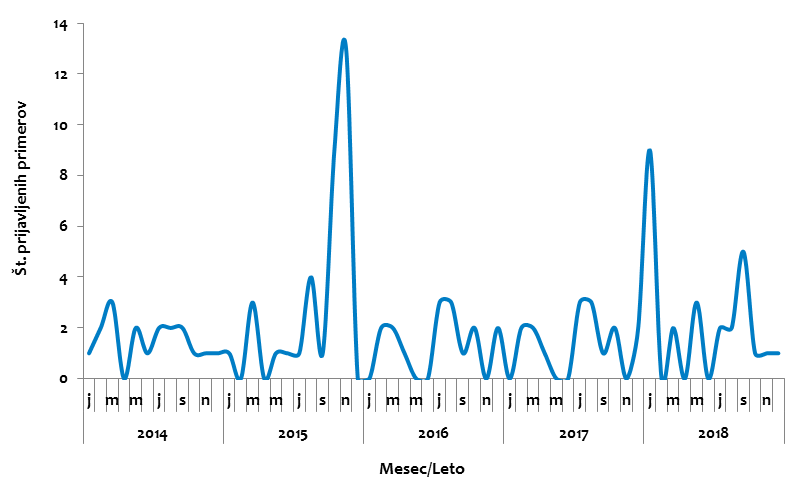 Na podlagi programa mikrobiološkega vzorčenja, se je v letu 2018, na prisotnost bakterije Shigella spp. vzorčilo živila neživalskega izvora izvora (N=70). Vzorčenje se je izvedlo v obratih prodaje na drobno; trgovinska in gostinska dejavnost. Vzorci so bili sestavljeni iz 1 enote. Analize vzorcev je izvedel uradni laboratorij NLZOH. Uporabljena analizna preiskava je bila ISO 21567. Kriterij za bakterijo Shigella spp. v zakonodaji ni določen. Vzorec je bil ocenjen kot pozitiven v primeru potrditve prisotnosti bakterije Shigella spp. v analiziranem vzorcu živila. Prisotnost bakterije Shigella spp. ni bila potrjena pri nobenem izmed analiziranih vzorcev.Preglednica št.42: Podatki o vrsti analiziranih živil in rezultatih analize, na prisotnost bakterije Shigella spp., obdobje 2018PRILOGAVIRIUprava za varno hrano, veterinarstvo in varstvo rastlin, MKGPLetna poročila epidemiološkega spremljanja nalezljivih bolezni, NIJZUredba Komisije (ES), št. 2073/2005 o mikrobioloških merilih za živilaPravilnik o monitoringu zoonoz in povzročiteljev zoonoz (Ur.l.RS, št. 114/2013)Informacijski sistem CIS EPISlika na naslovnici vir internetSeznam preglednicPreglednica št.1Število rejnih živali, podatki o gospodarstvu in podatki o zakolu (prašiči, govedo, ovce, koze, kopitarji), leto 2018Preglednica z grafom št.2Število prijav salmoneloze pri ljudeh, obdobje 2003 do 2018Preglednica št. 3Število odvzetih in število neskladnih, oziroma pozitivnih vzorcev živil na prisotnost bakterije Salmonella spp., UVHVVR in ZIRS*, obdobje 2018Preglednica št. 4Število testiranih jat perutnine, število jat z ugotovljeno Salmonella spp. in število jat z ugotovljeno S. Enteritidis in/ali S. Typhimurium, UVHVVR obdobje 2018Preglednica št. 5Število vzorčenih klavnih trupov prašičev in število pozitivnih vzorcev na prisotnost bakterije Salmonella spp.Preglednica z grafom št. 6Število prijav kampilobakterioze pri ljudeh , obdobje 2000 do 2018Preglednica št. 7Podatki o vrsti analiziranih živil in rezultatih analize, na ugotavljanje prisotnisti bakterije Campylobacter spp., obdobje 2018Preglednica št. 8Zgodovina bolezni oziroma okužbe VTEC/STEC, obdobje 2005 do 2018Preglednica št. 9Podatki o vrsti analiziranih živil in rezultatih analize, na ugotavljanje prisotnosti VTEC/STEC, obdobje 2018Preglednica št. 10Vzorci živil in seroloških skupin VTEC/STEC, ki so bile potrjene, 2013 do 2018Preglednica z grafom št. 11Število prijavljenih primerov jersinioze pri ljudeh, obdobje 2000 do 2018Preglednica št. 12  Podatki o vrsti analiziranih živil in rezultatih analize, na ugotavljanje prisotnosti jersinije, obdobje 2018Preglednica z grafom št. 13Prijavljeni primeri listerioze pri ljudeh, obdobje 2000 do 2018Preglednica št.14Rezultati preiskav vzorcev na prisotnost listerije živil živalskega in neživalskega  izvora, UVHVVR in ZIRS*, leto 2018Preglednica št. 15Število potrjenih primerov listerioze pri živalih, leto 2018Preglednica št. 16Rezultati preiskav vzorcev na prisotnost bakterije Enterobacter sakazakii (Cronobacter spp.), obdobje od 2006 do 2018Preglednica št. 17Število odvzetih vzorcev na morske biotoksine v mesu školjk po posameznih proizvodnih območjih, 2018Preglednica št. 18Število vzorcev, ki so imeli presežene vrednosti DSP toksinov v živih školjkah, obdobje od 2008 do 2018Preglednica št. 19Število vzorcev (fekalna onesnaženost / E. coli)Preglednica št. 20Fekalna kontaminacija (školjke, E.coli), 2018Preglednica z grafom št.21Prijavljeni primeri vročice pri ljudeh, obdobje 1999 do 2018Preglednica št. 22Prijavljeni primeri vročice pri ljudeh, po regijah, obdobje 1999 do 2018Preglednica z grafom št. 23Prijave okužb z norovirusi pri ljudeh, obdobje 2008 do 2018Preglednica št.24Rezultati preiskav vzorcev na prisotnost norovirusov, v živilih, leto 2018Preglednica z grafom št.25Prijave okužb z virusom hepatitisa A pri ljudeh, 2004 do 2018Preglednica št.26Rezultati preiskav vzorcev na prisotnost virusa hepatitisa A, pri živilih, leto 2018Preglednica z grafom št. 27Število prijav bruceloze, obdobje 2000 do 2018Preglednica št. 28Živalske vrste, ki so bile v letu 2018 preiskane na steklinoPreglednica z grafom št. 29Število prijavljenih primerov trihineloze pri ljudeh, obdobje 2000 do 2018Preglednica št. 30Št. pregledanih trupov živali in št. trupov živali pozitivnih na povzročitelja trihineloze,  leto 2018Preglednica z grafom št. 31Število prijavljenih primerov in incidenca ehinokokoze pri ljudeh, obdobje 2005 do 2018Preglednica z grafom št. 32Število prijav tenioze pri ljudeh, obdobje 2001 do 2018Preglednica z grafom št. 33Število prijav dermatofitoz pri ljudeh, obdobje 2006 do 2018Preglednica št. 34Število prijavljenih dermatofitoz pri živalih, v letu 2018Preglednica z grafom št. 35Prijave okužb z virusom klopnega meningoencefalitisa pri ljudeh , obdobje 2005 do 2018Preglednica št. 36Število odvzetih vzorcev in vzorcev pri katerih se je ugotovila prisotnost virusa klopnega meningoencefalitisa, leto 2018Preglednica št.  37Podatki o vrsti analiziranih živil in rezultatih analize, na prisotnost vsebnosti histamina, obdobje 2018Preglednica št. 38Podatki o vrsti analiziranih živil in rezultatih analize, na prisotnost virusa hepatitisa E, obdobje 2018Preglednica št.39  Podatki o vrsti analiziranih živil in rezultatih analize, na prisotnost bakterije domnevni Bacillus cereus, obdobje 2018Preglednica št. 40Podatki o vrsti analiziranih živil in rezultatih analize na prisotnost stafilokoknega enterotoksina, obdobje 2018Preglednica št. 41Prijavljeni primeri šigeloze po tipu, obodbje 2014 do 2018Preglednica št. 42Podatki o vrsti analiziranih živil in rezultatih analize, na prisotnost bakterije Shigella spp., obdobje 2018Seznam grafovGraf št. 1Delež posameznih bakterij testiranih na odpornost proti protimikrobnim zdravilom v letu 2018Graf št. 2Primerjava deležev ugotovljene E.coli ESBL in E.coli AmpC v letih 2016 in 2018Graf št. 3Deležev odpornih izolatov indikatorske E.coli po posameznih antibiotikih, v letu 2018Graf št. 4Primerjava deležev odpornih izolatov indikatorske E.coli v letih 2014, 2016 in 2018Graf št. 5Delež odpornih izolatov E.faecium in E.faecalis po posameznih antibiotikih, v letu 2018Graf št. 6Odpornost izolatov E.faecium in E.faecalis po posameznih antibiotikih v letu 2014 in 2018Graf št. 7Deležev odpornih izolatov C.jejuni in C.coli po posameznih antibiotikih v letu 2018Graf št. 8Delež odpornih izolatov C.jejuni v obdobju 2014, 2016 in 2018Graf št.9Deležev odpornih izolatov C.coli v obdobju 2014, 2016 in 2018Graf št. 10Delež odpornih izolatov S.Infantis iz jat brojlerjev v letih 2016, 2017 in 2018Graf št. 11Stalež živali (govedo, prašiči, drobnica), obdobje 2005 do 2018Graf št. 12Zakol rejnih živali (govedo, prašiči, kopitarji, drobnica, kunci) , obdobje 2010 do 2018Graf št.13 Zakol rejnih živali (brojlerji), obdobje 2010 do 2018Graf št. 14 Delež vzorcev, pri katerih se je potrdila prisotnost salmonele (vseh serovarov) pri svežem perutninskem mesu in izdelkih iz perutninskega mesa (mesni izdelki, mleto meso, mesni pripravki), obdobje 2013 do 2018Graf št. 15Delež jat perutnine z ugotovljeno S. Enteritidis in/ali S. Typhimurium vzorcev, obdobje 2010 do 2018Graf št. 16Delež odraslih matični jat pozitivnih na Salmonella spp. in delež odraslih matičnih jat pozitivnih na pet ciljnih serovarovGraf št. 17Delež odraslih jat nesnic pozitivnih na Salmonella spp. in delež odraslih jat pozitivnih na dva ciljna serovaraGraf št. 18Delež posameznih serovarov salmonel pri odraslih nesnicah obdobje 2008 do 2018Graf št. 19Delež jat brojlerjev pozitivnih na Salmonella spp., delež jat brojlerjev pozitivnih na dva ciljna serovara in delež jat brojlerjev pozitivnih na InfantisGraf št. 20Delež posameznih serovarov salmonel pri jatah brojlerjev obdobje 2009 do 2018Graf št. 21Delež jat pitovnih puranov pozitivnih na Salmonella spp. in delež jat pozitivnih na dva ciljna serovaraGraf št. 22Delež posameznih serovarov salmonel pri jatah pitovnih puranov,obdobje 2010 do 2018Graf št. 23Delež vzorcev svežega mesa perutnine in mesnih pripravkov iz perutninskega mesa, pri katerih se je potrdila prisotnost kampilobaktra, obdobje 2005 do 2018Graf št. 24Delež vzorcev, pri katerih se je potrdila prisotnost kampilobaktra pri brojlerjih, obdobje 2009 do 2018Graf št. 25Pregled večletnega stanja glede pojavnosti VTEC (potrjen izolat VZEC z geni vtx1/vtx2) pri posameznih vrstah živil, obdobje 2013 do 2018Graf št. 26Število odvzetih in število pozitivnih vzorcev pri govedu in drobnici na prisotnost ene ali več seroloških skupin VTEC, 2006 do 2010Graf št. 27Trend (izražen v deležu) spremljanja listerije pri živillih živalskega izvora in živilih neživalskega izvora, obdobje 2007 do 2018Graf št. 28Število potrjenih primerov listerioze pri drobnici in govedu, obdobje 2005 do 2018Graf št. 29Presežene vrednosti DSP toksinov, obdobje 2008 do 2018Graf št. 30Delež pozitivnih vzorcev živil, na prisotnost norovirusa, obdobje 2010 do 2018Graf št. 31Delež pozitivnih vzorcev na prisotnost virusa hepatitisa A, obdobje 2013 do 2018Graf št. 32Število živali pozitivnih na steklino, v obdobju 2005 do 2018Graf št. 33Število pozitivnih primerov na trihinelo, po posameznih vrstah živali, obdobje 2005 do 2018Graf št. 34 Pojavnost ehinokokoze po vrstah živali, obdobje 2006 do 2018Graf št. 35Delež vseh pozitivnih vzorcev na ehinokokozo, po vrstah živali, obdobje 2006 do 2018Graf št. 36Pojavnost cisticerkoze pri govedu in ikričavosti pri prašičih, obdobje 2007 do 2018Graf št. 37  Prijavljeni primeri šigeloze po mesecih, obdobje 2014 do 2018MatriksiSerovari salmonel in število izolatov, ki so bili vključeni v testiranje odpornostiBrojlerjiS.Infantis (115 izolatov), S.Agona (6 izolatov), Salmonella 6,7:r:- (2 izolata), S.Mbandaka (2 izolata), S.Typhimurium (1 izolat), S.Coeln (1 izolat), Salmonella 6,7:-1,5 (1 izolat), S.Anatum (1 izolat)NesniceS.Ohio (2 izolata), S.Coeln (2 izolata), S.Typhimurium (1 izolat)  S.Agona (1 izolat), S.Poano (1 izolat), S.Senftenberg(1 izolat), S.Enteritidis (1 izolat), S.Stanleyville (1 izolat) in S.Kottbus (1 izolat)Vratne kožeS.Infantis (11 izolatov)Leto 2018Število rejnih živaliŠtevilo kmetijskih gospodarstev Zakol rejnih živaliGovedo*472.97530.306115.597Prašiči*244.51314.194245.598Drobnica148.8238.22013.512Konji25.3008.9791.069Brojlerji2.461 (jate)30337.783.016Kokoši388 (jate)156237.173Purani122 (jate)41460.027Kunci//11.624Zoonoze in njihovi povzročiteljiSalmonelozaSalmonella enterica subsp. enterica Kampilobakteriozatermotolerantni Campylobacter spp. (C. jejuni, C. coli)Okužbe z VTECverotoksična Escherichia coli (VTEC) Jersinioza Yersinia spp. (Yersinia pseudotuberculosis, Yersinia enterocolitica)ListeriozaListeria monocytogenesOkužbe z enterobaktriEnterobacter sakazakii (Cronobacter spp.)Morski biotoksiniDSP, ASP, PSPMikrobiološka onesnaženost školjkE.coliQ vročica Coxiella burnetii Okužbe z norovirusiNorovirusiOkužbe z virusom hepatitisa AVirus hepatitisa ABrucelozaBrucella abortus, Brucella melitensis, Brucella suisTuberkulozaMycobacterium bovisSteklinaLyssavirusTrihinelozaTrichinella spp.CisticerkozaTaenia saginata, Taenia soliumEhinokokozaEchinococcus granulosus, Echinococcus multilocularisDermatofitozeMicrosporum spp., Trichophyton spp.Okužbe z virusom klopnega meningoencefalitisaVirus klopnega meningoencefalitisaDruge zoonoze in povzročitelji zoonoz ter nekateri mikrobiološki parametriHepatitis E virus, Shigella spp., Histamin, stafilokokni enterotoksin, domnevni Bacillus cereusLeto2003200420052006200720082009201020112012201320142015201620172018Št. prijav3.9803.2471.5191.5191.3461.033627347403393320667384287258253Vrste živilŠt. odvzetih vzorcevKriterij v Uredbi (ES) št. 2073/2005, število vzorcev, pri katerih se je potrdila prisotnost salmonele - nezadovoljivi vzorciNi kriterija v Uredbi (ES) št. 2073/2005, število vzorcev, pri katerih se je potrdila prisotnost salmonele Mleko v prahu50/Maslo (6x), smetana (4x)100/Sir (kravje 6x, ovčji 8x, kozji 16x)300/Sveže meso perutnine (brojlerjev)40014Sveže meso rac (14x), gosi (6x)20/3Sveže meso prašičev50/0Mesni izdelki, namenjeni za neposredno uživanje500/Mesni izdelki iz perutninskega mesa, ki se morajo pred uživanjem še termično obdelati90/Mleto mešano meso (goveje, svinjsko)301/Mleto meso (perutninsko meso)93/Mesni pripravki iz perutninskega mesa4116/Mesni pripravki iz govejega, svinjskega mesa200/Biftek50/Polži40/Žive školjke100/Kuhani raki100/Jajca49/0Vnaprej narezana zelenjava, namejena za neposredno uživanje300/Listnata zelenjava iz tržnice30/0Dehidrirana, sušena zelenjava, sadje1000Jagodičevje (jagode)10/0Nepasterizirani sadni in zelenjavni sokovi100/Vnaprej narezano sadje, namejeno za neposredno uživanje200/Kalčki50/Zelišča, začimbe (sveže, suhe)20/0Oreščki20/0Jedilna semena15/0Kosmiči20/0Sladoled (mlečni)200/Kremne slaščice30/0Sendviči20/0Delikatesna živila, gotove jedi80/1Dehidrirane začetne formule za dojenčke mlajše od 6 mesecev*50/Dehidrirana dietetična živila za posebne zdravstvene namene za dojenčke mlajše od 6 mesecev*20/Otroška hrana namenjena dojenčkom  v skladu z Uredbo (EU) št. 609/2013 za neposredno uživanje*5/0Dehidrirane nadaljevalne formule*50/Živila za neposredno uživanje za posebne zdravstvene namene*5/0Prehranska dopolnila na osnovi rastlin oz. zelišč*10/0Vrsta perutnineŠtevilo testiranih jatŠtevilo jat pozitivnih na Salmonella spp.Število jat pozitivnih na S.Enteritidis/TyphimuriumMatične jate13000Nesnice229111Brojlerji24613871Pitovni purani12200LetoŠtevilo odvzetih vzorcevŠtevilo pozitivnih 2015600020167490201710440201810961Leto2000200120022003200420052006200720082009201020112012201320142015201620172018Št. prijav133112971227890106310889441075888921999986934102711201249157113631239Vrste živilŠtevilo odvzetih vzorcevŠtevilo vzorcev, pri katerih se je potrdila prisotnost kampilobaktraŠtevilo vzorcev, pri katerih se je potrdila prisotnost kampilobaktra v vrednosti nad 500 cfu/gSveže meso perutnine (brojlerjev)4080Sveže meso rac 1520Sveže meso gosi 300Sveže meso golobov100Sveže perutninsko meso (nespecifično)100Mesni pripravki iz perutninskega mesa4051 (2000 cfu/g)Surovo mleko krav4020Surovo mleko koz1600Surovo mleko ovac400Zelenjava (listnata)3000Vnaprej narezano sadje2000Oreščki2000Jedilna semena1500LetoŠt. potrjenih primerov VTECSerološke skupine (število primerov)Zaznamek20054O26 (2), O157 (1), O145 (1)En smrtni primer20064O26 (3), O157 (1)20074O26 (2), O157 (2)HUS (hemolitično uremični sindrom) – en bolnik20087O103 (3), O157 (1), O26 (1), O111 (1), O-avtoaglutinacija (1)200912O26 (4), O157 (1), O91 (1), O103 (1), O111 (1), O126 (1), O128 (1), O146 (1), O148 (1) 201020O26 (6), O157 (2), O111 (2), O128 (1), 0103 (1), 055 (1), O149 (1), O174 (1), O-avtoaglutinacija (1), ND (4).HUS – en bolnik 201125O157 (7), O26 (4), O177 (2), O146 (3) in O84 (2),  O82 (1), O91 (1), O103 (1), O153 (1), O113 (1)  O6 (1), ND (2).En bolnik okužen z dvema sevoma VTEC. HUS – pet bolnikov, en umrl. 201229O157 (5), O103 (3), O26 (2), O10,  (1), O37 (1), O74 (1), O76 (1), O84 (1), O113 (1), O117 (1), O146 (1), O174 (1), O-avtoaglutinacija (1), ND (2).V 7 vzorcih iztrebkov bolnikov so bili dokazani geni vtx v mešanih bakterijskih kulturah.201317O26 (3), O103 (2), O91 (2), O34 (1), O38 (1), O75 (1), O113 (1), O114 (1), O148 (1), O157 (1),  O-avtoaglutinacija (2)HUS – dva bolnika. V vzorcu iztrebka enega bolnika so bili dokazani geni vtx v mešani bakterijski kulturi.201429O26 (5) , O103 (4), O157 (4), O113 (2), O146( 2), O 153 (2), O20 (1), O27 (1), O55 (1) in O63 (1), ostali v avtoaglutinabilni obliki.201523O26 (5), O157 (4), O103 (2), O18 (1), O91(1), O119 (1) in O146 (1), šest izolatov je bilo v avtoaglutinabilni obliki, enemu serološke skupine O ni bilo možno določiti.Prisotnost genov za verocitotoksine vtx1 in / ali vtx2 so našli v vzorcih 23 bolnikov. V dveh vzorcih so dokazali gene za verocitotoksine (vtx1 in vtx2) le v mešani bakterijski kulturi. Iz 21 vzorcev so osamili 22 sevov VTEC, ker je bil eden od bolnikov okužen z dvema različnima sevoma VTEC.201626Štirje od 21 izolatov VTEC so pripadali serološki skupini O103, dva O146 , dva O91, po en pa O4, O5, O15, O26, O50, O76, O111, O113, O128, O148 in O157, en izolat je v obliki "O-rough, enemu pa serološke skupine O niso mogli določiti (O ND).V 6 vzorcih smo dokazali gene za verocitotoksine (vtx1, vtx2) le v mešani bakterijski kulturi. Iz 20 vzorcev smo osamili 21 sevov VTEC, saj je bil en bolnik  okužen z dvema različnima sevoma VTEC (sev 1: O76, vtx1), (sev 2: O ND, vtx1 in vtx2).201732Med 32 izolati VTEC so bile ugotovljene naslednje serološke skupine:  O26 (8x),  O103 (7x), O157 (2x), O63 (1x), O75 (1x), O91 (1x), O111 (1x), O113 (1x), O128 (1x), O148 (1x), O174 (1x) , O177 (1x) in O-ND (6x). 201832Osamljeni humani izolati VTEC pripadajo, podobno kot v preteklih letih, pestri paleti seroloških skupin O, od katerih so bile nekatere določene prvič. Med 25 izolati VTEC so bile ugotovljene naslednje serološke skupine:  O26 (4x), O5 (3x), O63 (2x), O157 (2x), O44 (1x), O74 (1x), O76 (1x), O84 (1x), O103 (1x), O111 (1x), O125 (1x), O136 (1x), O145 (1x), O174 (1x)  in O-avtoaglutinacija (1x) in O-ND (3x).Med 32 vzorci bolnikov je bil gen za vtx1 dokazan v 19 primerih, gen za vtx2 v 11 primerih, obe skupini genov (vtx1 in vtx2) pa v enem primeru. Pri 18 od 25 izolatov VTEC so bili, poleg genov vtx, določena še gen za intimin (eae) in gen za enterohemolizin (ehxA), vendar ni šlo v vseh primerih za iste izolate. Vrste živilŠtevilo odvzetih vzorcevŠtevilo vzorcev, pri katerih se je potrdila prisotnost izolata VTEC z geni za tvorbo verocitotoksinovMesni izdelki, namenjeni za neposredno uživanje500Mleto mešano meso (govedina, svinjina)302Mesni pripravki, namenjeni za neposredno uživanje (biftek)50Mesni pripravki (govedina, svinjina)201Sir290Maslo100Surovo mleko krav402Surovo mleko koz160Surovo mleko ovac40Zelenjava (listnata), vzorčena na tržnici300Vnaprej narezana zelenjava, namenjena za neposredno uživanje300Jagodičevje100Kalčki50Delikatesna živila210LetoŠt. vz. živil, ki so se analizirala na VTEC/STECŠtevilo vzorcev, pri katerih se je potrdila prisotnost serološke skupine VTEC/STEC z geni za tvorbo verocitotoksinov20133821x O103 mesni pripravek goveje, svinjsko meso20143171x O157  mesni pripravek goveje, svinjsko meso20152973x O157 (1x mesni izdelek, 2x surovo mleko)20162711x O157 mleto mešano meso4x izolat VTEC, ki ne sodi v skupino 5 najpogostejših VTEC, ki  povzročajo obolenje pri ljudeh (2x MP gov., sv.meso, 1x mleto  mešano meso in 1x surovo mleko)20172531x O103 mleto mešano meso5x  izolat VTEC, ki ne sodi v skupino 5 najpogostejših VTEC, ki povzročajo obolenje pri ljudeh (2x mesni pripravki gov., sv.meso,1x mleto mešano meso, 1x mesni izdelek namenjen za neposredno uživanje in 1x surovo mleko koz)20183002x O145 (mleto mešano meso (govedina, svinjina), surovo mleko krav)2x O103 (mesni pripravki (govedina, svinjina), surovo mleko krav)1x O157 (mleto mešano meso (govedina, svinjina))Leto2000200120022003200420052006200720082009201020112012201320142015201620172018Št. prijav49527469382880323127161623261910311832Vrste živilŠtevilo odvzetih vzorcevŠtevilo vzorcev, pri katerih se je potrdila prisotnost jersinijeVrste jersinijMesni izdelki, namenjeni za neposredno uživanje5065x Y.enterocolitica – biotip 1A (ne patogen)1x Y.intermediaMleto mešano meso (govedina, svinjina)301814x Y.enterocolitica – biotip 1A (ne patogen)1x Y.intermedia1x Y.kristensenii1x Y.frederiksenii1x Y.enterocolitica – biotip 4Sveže meso prašičev502622x Y.enterocolitica – biotip 1A (ne patogen)1x Y.intermedia2x Y.kristensenii1x Yersinia spp. (ni bila enterocolitica)20002001200220032004200520062007200820092010201120122013*20142015201620172018Zboleli2706137436115716*1813151310Umrli01010011135002*50110Vrste živilŠt. odvzetih vzorcevŠt. vzorcev, pri katerih se je ugotovila prisotnost bakterije L. monocytogenes, vendar vrednost 100 cfu/g ni bila preseženaŠt.vzorcev, pri katerih je bila presežena vrednost za L. monocytogenes (100 cfu/g oz. odsotnost v 25g)Mesni izdelki, namenjeni za neposredno uživanje5061Mesni pripravki, namenjeni za neposredno uživanje500Mlečni izdelki – siri (kozji, kravji, ovčji)3000Maslo, smetana1000Sladoled (mlečni)2000Surovo mleko krav4000Surovo mleko koz1600Surovo mleko ovac400Bakalar1010Prekajena riba, namenjena za neposredno uživanje500Kuhani raki1000Listnata zelenjava 3000Vnaprej narezana zelenjava3000Kalčki500Gobe1000Kremne slaščice3000Sendviči2000Delikatesna živila2100Gotove jedi5900Otroška hrana namenjena dojenčkom  v skladu z Uredbo (EU) št. 609/2013 za neposredno uživanje*500Živila za neposredno uživanje za posebne zdravstvene namene*500Leto 2018Število pregledanihŠtevilo pozitivnih Ovce in koze2714Govedo996LetoMatriksŠtevilo odvzetih vzorcevŠtevilo. pozitivnih vzorcev% pozitivnih vzorcev2006Začetne in nadaljevalne formule  za dojenčke301*3,32007Začetne formule za dojenčke10002008Začetne formule za dojenčke10002009Začetne formule za dojenčke101102010Dehidrirane začetne formule in dehidrirana dietetična živila za posebne zdravstvene namene, namenjena dojenčkom, mlajšim od 6 mesecev14002011Dehidrirane začetne formule in dehidrirana dietetična živila za posebne zdravstvene namene, namenjena dojenčkom, mlajšim od 6 mesecev10002012Dehidrirane začetne formule in dehidrirana dietetična živila za posebne zdravstvene namene, namenjena dojenčkom, mlajšim od 6 mesecev10002013Dehidrirane začetne formule in dehidrirana dietetična živila za posebne zdravstvene namene, namenjena dojenčkom, mlajšim od 6 mesecev10002014Dehidrirane začetne formule in dehidrirana dietetična živila za posebne zdravstvene namene, namenjena dojenčkom, mlajšim od 6 mesecev10002015Dehidrirane začetne formule in dehidrirana dietetična živila za posebne zdravstvene namene, namenjena dojenčkom, mlajšim od 6 mesecev10002016Dehidrirane začetne formule in dehidrirana dietetična živila za posebne zdravstvene namene, namenjena dojenčkom, mlajšim od 6 mesecev7002017Dehidrirane začetne formule in dehidrirana dietetična živila za posebne zdravstvene namene, namenjena dojenčkom, mlajšim od 6 mesecev7002018Dehidrirane začetne formule in dehidrirana dietetična živila za posebne zdravstvene namene, namenjena dojenčkom, mlajšim od 6 mesecev700Proizvodna območjaDSPPSPASPPiranski zaliv2588Debeli Rtič2688Strunjsnski zaliv2688Območja prostega nabiranja111SKUPAJ782525Gojitveno območje20082009201020112012201320142015201620172018Piranski zaliv541551--211-Debeli Rtič11124-1-111-Strunjanski zaliv53126-1-211-Območje prostega nabiranja-----------Proizvodna območjaŠtevilo vzorcevPiranski zaliv (Seča)66Debeli Rtič46Strunjan66Območja za prosto nabiranje3Skupaj181GojiščeŠt. vzorcev med 230 in 700 MPN/100gŠt. vzorcev > 700 MPN/100gPiranski zaliv (Seča)21Debeli Rtič-5Strunjan65Prosti nabiralci--Leto19992000200120022003200420052006200720082009201020112012201320142015201620172018Št.prijavljenih primerov000100339300001131131INC/100.000 prebivalcev0000,05000,150,154,600000,050,050,150,050,050,150,05LetoCENGKPKRLJMBMSNMRAVNEskupajINC/100.000199900000000000200000000000000200100000000000200201000000010,05200300000000000200400000000000200510100000130,15200600201000030,15200775196404426934,6200800000000000200900000000000201000000000000201100000000000201200001000010,05201300001000010,05201400110000020,1201500001000010,05201600001000010,05201700102000030,05201810000000010,15Leto200720082009201020112012   201320142015201620172018Št. prijav109410431393201222311611214613802436377219831520Vzorčena živilaŠt. odvzetih vzorcevŠtevilo vzorcev, pri katerih se je potrdila prisotnost norovirusaVnaprej narezana zelenjava, namenjena za neposredno uživanje300Listnata zelenjava300Vnaprej narezano sadje, namenjeno za neposredno uživanje200Jagodičevje (jagode, maline)100Nepasterizirani sadni in zelenjavni sokovi100Leto200420052006200720082009201020112012201320142015201620172018Št. prijav2012101517129121123115143516Incidenca1,00,60,50,80,80,60,40,60,51,150,550,20,71,70,8MatriksŠt. odvzetih vzorcevŠtevilo vzorcev, pri katerih se je potrdila prisotnost virusa hepatitis AVnaprej narezana zelenjava, namenjena za neposredno uživanje 300Listnata zelenjava300Dehidrirana sušena zelenjava, sadje100Jagodičevje (jagode, maline)100Leto2000200120022003200420052006200720082009201020112012201320142015201620172018Št. prijav1101000122010   000113Vrsta živaliŠtevilo preiskanih živaliPozitivni na virus steklinePozitivni na EBLV-1Govedo1000Drobnica1700Divjad200Šakali200Lisice1.20300Konji200Dihur100Kune800Podlasica100Vidra100Glodalci300Jazbeci600Mačke1800Psi1800Volkovi1200Divje živali400Skupaj1.30800Leto2000200120022003200420052006200720082009201020112012201320142015201620172018Št.prijav0021001011011100000PrašičiDivji prašičiKopitarjiMedvedišt. post mortem pregl.245.59811971069108pozitivni primeri0001Leto20052006200720082009201020112012201320142015201620172018Št. obolelih / 100.000 preb.0,40,150,050,350,440,390,390,290,290,250,340,150,340,29Skupaj83179886657476Leto200120022003200420052006200720082009201020112012201320142015201620172018Št. prijav1213105131820191511150345555*Leto2006200720082009201020112012201320142015201620172018Št. prijav2.6982.5873.3883.2013.0773.4443.8204.23443266322684567201642*Govedo*, Št. primerovGovedo*, Št. izbruhovPsi,  Št. primerovPsi,  Št. izbruhovMačke , Št. primerovMačke , Št. izbruhovGlodavci, Št. primerovGlodavci, Št. izbruhov7161817612232Leto20052006200720082009201020112012 2013 20142015201620172018Št. prijav2973731992513041662471643091016283102153Incidenca14,918,69,912,414,98,112,08,015,04,93,04,14,97,4Vzorčena živilaŠt. odvzetih vzorcevŠt. vzorcev, pri katerih se je ugotovila prisotnost virusa klopnega meningoecefalitisaSurovo mleko ovc, koz200Vrste živilŠtevilo odvzetih vzorcevŠtevilo vzorcev, pri katerih se je potrdila prisotnost histaminaSveže plave ribe90Plave ribe v konzervi100Vrste živilŠtevilo odvzetih vzorcevŠtevilo vzorcev, pri katerih se je potrdila prisotnost HEVMesni izdelki, namenjeni za neposredno uživanje500Mleto mešano meso (govedina, svinjina)300Sveže meso prašičev500Vrste živilŠtevilo odvzetih vzorcevŠtevilo vzorcev, pri katerih se je potrdila prisotnost bakterije domnevni Bacillus cereusDehidrirana sušena zelenjava, sadje 100Sušena zelišča, začimbe200Kosmiči200Kremne slaščice301Delikatesna živila210Gotova živila591Vrste živilŠt. vzorcevŠt. vzorcev, pri katerih se je potrdila prisotnost toksinaSir (kozjega mleka, sledi sir iz ovčjega mleka in nato sir iz kravjega mleka)300Mleko v prahu50Kalčki52Gobe100Kremne slaščice300Sendviči200Delikatesna živila210Gotove jedi590Leto20142015201620172018Shigella dysenteriae10131Shigella flexneri45363Shigella sonnei112713621Shigella boydii21000Nedoločene šigele01011Vrste živilŠt. odvzetih vzorcevŠt. vzorcev, pri katerih se je potrdila prisotnost bakterije Shigella spp.Vnaprej narezana zelenjava, namenjena za neposredno uživanje 300Listnata zelenjava (vzorčena na tržnici)300Nepasterizirani sadni in zelenjavni sokovi100